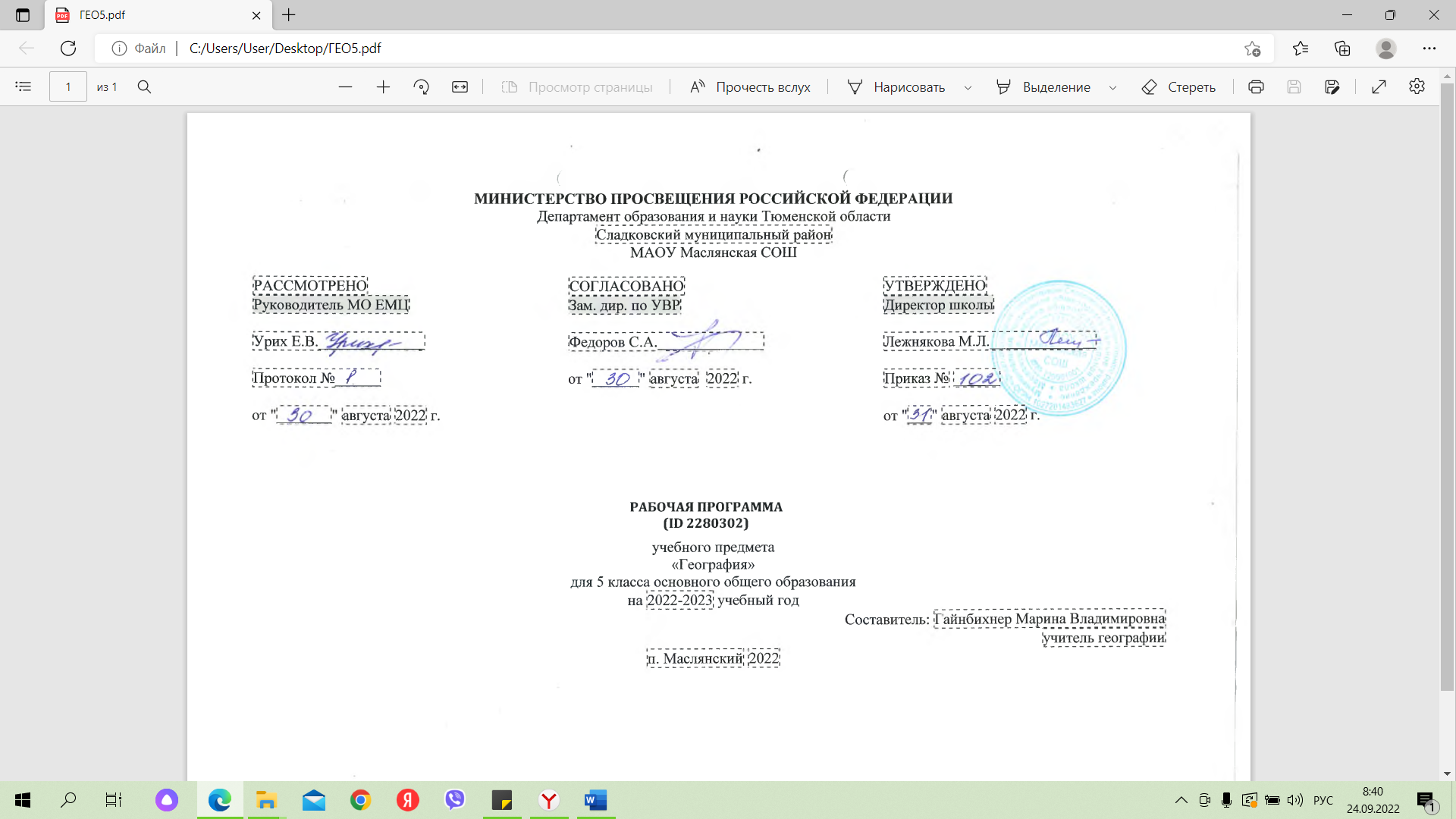 Рабочая программа по географии на уровне основного общего образования составлена на основе Требований к результатам освоения основной образовательной программы основного общего образования, представленных в Федеральном государственном образовательном стандарте основного общего образования, а также на основе характеристики планируемых результатов духовно-нравственного развития, воспитания и социализации обучающихся, представленной в Примерной программе воспитания (одобрено решением ФУМО от 02.06.202 г.).ПОЯСНИТЕЛЬНАЯ ЗАПИСКАПрограмма по географии отражает основные требования Федерального государственного образовательного стандарта основного общего образования к личностным, метапредметным и предметным результатам освоения образовательных программ и составлена с учётом Концепции географического образования, принятой на Всероссийском съезде учителей географии и утверждённой Решением Коллегии Министерства просвещения и науки Российской Федерации от 24.12.2018 года.Рабочая программа даёт представление о целях обучения, воспитания и развития обучающихся средствами учебного предмета «География»; определяет возможности предмета для реализации требований к результатам освоения программ основного общего образования, требований к результатам обучения географии, а также основных видов деятельности обучающихся.ОБЩАЯ ХАРАКТЕРИСТИКА УЧЕБНОГО ПРЕДМЕТА «ГЕОГРАФИЯ»География в основной школе — предмет, формирующий у обучающихся систему комплексных социально ориентированных знаний о Земле как планете людей, об основных закономерностях развития природы, о размещении населения и хозяйства, об особенностях и о динамике основных природных, экологических и социально-экономических процессов, о проб- лемах взаимодействия природы и общества, географических подходах к устойчивому развитию территорий.Содержание курса географии в основной школе является базой для реализации краеведческого подхода в обучении, изучения географических закономерностей, теорий, законов и гипотез в старшей школе, базовым звеном в системе непрерывного географического образования, основой для последующей уровневой дифференциации.ЦЕЛИ ИЗУЧЕНИЯ УЧЕБНОГО ПРЕДМЕТА «ГЕОГРАФИЯ»Изучение географии в общем образовании направлено на достижение следующих целей:1) воспитание чувства патриотизма, любви к своей стране, малой родине, взаимопонимания с другими народами на основе формирования целостного географического образа России, ценностных ориентаций личности;2) развитие познавательных интересов, интеллектуальных и творческих способностей в процессе наблюдений за состоянием окружающей среды, решения географических задач, проблем повседневной жизни с использованием географических знаний, самостоятельного приобретения новых знаний;3) воспитание экологической культуры, соответствующей современному уровню геоэкологического мышления на основе освоения знаний о взаимосвязях в ПК, об основных географических особенностях природы, населения и хозяйства России и мира, своей местности, о способах сохранения окружающей среды и рационального использования природных ресурсов;4) формирование способности поиска и применения раз- личных источников географической информации, в том числе ресурсов Интернета, для описания, характеристики, объяснения и оценки разнообразных географических явлений и процессов, жизненных ситуаций;5) формирование комплекса практико-ориентированных гео- графических знаний и умений, необходимых для развития навыков их использования при решении проблем различной сложности в повседневной жизни на основе краеведческого материала, осмысления сущности происходящих в жизни процессов и явлений в современном поликультурном, полиэтничном и многоконфессиональном мире;6) формирование географических знаний и умений, необходимых для продолжения образования по направлениям подготовки (специальностям), требующим наличия серьёзной базы географических знаний.МЕСТО УЧЕБНОГО ПРЕДМЕТА «ГЕОГРАФИЯ» В УЧЕБНОМ ПЛАНЕВ системе общего образования «География» признана обязательным учебным предметом, который входит в состав предметной области «Общественно-научные предметы».Освоение содержания курса «География» в основной школе происходит с опорой на географические знания и умения, сформированные ранее в курсе «Окружающий мир».Учебным планом на изучение географии отводится  один час в неделю в 5 классе, всего - 34  часа.СОДЕРЖАНИЕ УЧЕБНОГО ПРЕДМЕТА Раздел 1. Географическое изучение ЗемлиВведение. География — наука о планете ЗемляЧто изучает география? Географические объекты, процессы и явления. Как география изучает объекты, процессы и явления. Географические методы изучения объектов и явлений. Древо географических наук.Практическая работа1. Организация фенологических наблюдений в природе: планирование, участие в групповой работе, форма систематизации данных.Тема 1. История географических открытийПредставления о мире в древности (Древний Китай, Древний Египет, Древняя Греция, Древний Рим). Путешествие Пифея. Плавания финикийцев вокруг Африки. Экспедиции Т. Хейердала как модель путешествий в древности. Появление географических карт.География в эпоху Средневековья: путешествия и открытия викингов, древних арабов, русских землепроходцев. Путешествия М. Поло и А. Никитина.Эпоха Великих географических открытий. Три пути в Индию. Открытие Нового света — экспедиция Х. Колумба. Первое кругосветное плавание — экспедиция Ф. Магеллана. Значение Великих географических открытий. Карта мира после эпохи Великих географических открытий.Географические открытия XVII—XIX вв. Поиски Южной Земли — открытие Австралии. Русские путешественники и мореплаватели на северо-востоке Азии. Первая русская кругосветная экспедиция (Русская экспедиция Ф. Ф. Беллинсгаузена, М. П. Лазарева — открытие Антарктиды).Географические исследования в ХХ в. Исследование полярных областей Земли. Изучение Мирового океана. Географические открытия Новейшего времени.Практические работы1. Обозначение на контурной карте географических объектов, открытых в разные периоды.2. Сравнение карт Эратосфена, Птолемея и современных карт по предложенным учителем вопросам.Раздел 2. Изображения земной поверхностиТема 1. Планы местностиВиды изображения земной поверхности. Планы местности. Условные знаки. Масштаб. Виды масштаба. Способы определения расстояний на местности. Глазомерная, полярная и маршрутная съёмка местности. Изображение на планах местности неровностей земной поверхности. Абсолютная и относительная высоты. Профессия топограф. Ориентирование по плану местности: стороны горизонта. Разнообразие планов (план города, туристические планы, военные, исторические и транспортные планы, планы местности в мобильных приложениях) и области их применения.Практические работы1. Определение направлений и расстояний по плану местности.2. Составление описания маршрута по плану местности.Тема 2. Географические картыРазличия глобуса и географических карт. Способы перехода от сферической поверхности глобуса к плоскости географической карты. Градусная сеть на глобусе и картах. Параллели и меридианы. Экватор и нулевой меридиан. Географические координаты. Географическая широта и географическая долгота, их определение на глобусе и картах. Определение расстояний по глобусу.Искажения на карте. Линии градусной сети на картах. Определение расстояний с помощью масштаба и градусной сети. Разнообразие географических карт и их классификации. Способы изображения на мелкомасштабных географических картах. Изображение на физических картах высот и глубин. Географический атлас. Использование карт в жизни и хозяйственной деятельности людей. Сходство и различие плана местности и географической карты. Профессия картограф. Система космической навигации. Геоинформационные системы.Практические работы1. Определение направлений и расстояний по карте полушарий.2. Определение географических координат объектов и определение объектов по их географическим координатам.Раздел 3. Земля — планета Солнечной системыЗемля в Солнечной системе. Гипотезы возникновения Земли. Форма, размеры Земли, их географические следствия.Движения Земли. Земная ось и географические полюсы. Географические следствия движения Земли вокруг Солнца. Смена времён года на Земле. Дни весеннего и осеннего равноденствия, летнего и зимнего солнцестояния. Неравномерное распределение солнечного света и тепла на поверхности Земли. Пояса освещённости. Тропики и полярные круги. Вращение Земли вокруг своей оси. Смена дня и ночи на Земле.Влияние Космоса на Землю и жизнь людей.Практическая работа1. Выявление закономерностей изменения продолжительности дня и высоты Солнца над горизонтом в зависимости от географической широты и времени года на территории России.Раздел 4. Оболочки ЗемлиТема 1. Литосфера — каменная оболочка ЗемлиЛитосфера — твёрдая оболочка Земли. Методы изучения земных глубин. Внутреннее строение Земли: ядро, мантия, земная кора. Строение земной коры: материковая и океаническая кора. Вещества земной коры: минералы и горные породы. Образование горных пород. Магматические, осадочные и метаморфические горные породы.Проявления внутренних и внешних процессов образования рельефа. Движение литосферных плит. Образование вулканов и причины землетрясений. Шкалы измерения силы и интенсивности землетрясений. Изучение вулканов и землетрясений. Профессии сейсмолог и вулканолог. Разрушение и изменение горных пород и минералов под действием внешних и внутренних процессов. Виды выветривания. Формирование рельефа земной поверхности как результат действия внутренних и внешних сил.Рельеф земной поверхности и методы его изучения. Планетарные формы рельефа — материки и впадины океанов. Формы рельефа суши: горы и равнины. Различие гор по высоте, высочайшие горные системы мира. Разнообразие равнин по высоте. Формы равнинного рельефа, крупнейшие по площади равнины мира.Человек и литосфера. Условия жизни человека в горах и на равнинах. Деятельность человека, преобразующая земную поверхность, и связанные с ней экологические проблемы.Рельеф дна Мирового океана. Части подводных окраин материков. Срединно-океанические хребты. Острова, их типы по происхождению. Ложе Океана, его рельеф.Практическая работа1. Описание горной системы или равнины по физической карте.ЗаключениеПрактикум «Сезонные изменения в природе своей местности»Сезонные изменения продолжительности светового дня и высоты Солнца над горизонтом, температуры воздуха, поверхностных вод, растительного и животного мира.Практическая работа1. Анализ результатов фенологических наблюдений и наблюдений за погодой.ПЛАНИРУЕМЫЕ ОБРАЗОВАТЕЛЬНЫЕ РЕЗУЛЬТАТЫЛИЧНОСТНЫЕ РЕЗУЛЬТАТЫЛичностные результаты освоения программы основного общего образования по географии должны отражать готовность обучающихся руководствоваться системой позитивных ценностных ориентаций и расширения опыта деятельности на её основе и в процессе реализации основных направлений воспитательной деятельности, в том числе в части:Патриотического воспитания: осознание российской гражданской идентичности в поликультурном и многоконфессиональном обществе; проявление интереса к познанию природы, населения, хозяйства России, регионов и своего края, народов России; ценностное отношение к достижениям своей Родины — цивилизационному вкладу России; ценностное отношение к историческому и природному наследию и объектам природного и культурного наследия человечества, традициям разных народов, проживающих в родной стране; уважение к символам России, своего края.Гражданского воспитания: осознание российской гражданской идентичности (патриотизма, уважения к Отечеству, к прошлому и настоящему многонационального народа России, чувства ответственности и долга перед Родиной); готовность к выполнению обязанностей гражданина и реализации его прав, уважение прав, свобод и законных интересов других людей; активное участие в жизни семьи, образовательной организации, местного сообщества, родного края, страны для реализации целей устойчивого развития; представление о социальных нормах и правилах межличностных отношений в поликультурном и многоконфессиональном обществе; готовность к разно-образной совместной деятельности, стремление к взаимопониманию и взаимопомощи, готовность к участию в гуманитарной деятельности («экологический патруль», волонтёрство).Духовно-нравственного воспитания: ориентация на моральные ценности и нормы в ситуациях нравственного выбора; готовность оценивать своё поведение и поступки, а также поведение и поступки других людей с позиции нравственных и правовых норм с учётом осознания последствий для окружающей среды; развивать способности решать моральные проблемы на основе личностного выбора с опорой на нравственные ценности и принятые в российском обществе правила и нормы поведения с учётом осознания последствий для окружающей среды.Эстетического воспитания: восприимчивость к разным традициям своего и других народов, понимание роли этнических культурных традиций; ценностного отношения к природе и культуре своей страны, своей малой родины; природе и культуре других регионов и стран мира, объектам Всемирного культурного наследия человечества.Ценности научного познания: ориентация в деятельности на современную систему научных представлений географических наук об основных закономерностях развития природы и общества, о взаимосвязях человека с природной и социальной средой; овладение читательской культурой как средством познания мира для применения различных источников географической информации при решении познавательных и практико-ориентированных задач; овладение основными навыками исследовательской деятельности в географических науках, установка на осмысление опыта, наблюдений и стремление совершенствовать пути достижения индивидуального и коллективного благополучия.Физического воспитания, формирования культуры здоровья и эмоционального благополучия: осознание ценности жизни; ответственное отношение к своему здоровью и установка на здоровый образ жизни (здоровое питание, соблюдение гигиенических правил, сбалансированный режим занятий и отдыха, регулярная физическая активность); соблюдение правил безопасности в природе; навыков безопасного поведения в интернет-среде; способность адаптироваться к стрессовым ситуациям и меняющимся социальным, информационным и природным условиям, в том числе осмысляя собственный опыт и выстраивая дальнейшие цели; сформированность навыка рефлексии, признание своего права на ошибку и такого же права другого человека; готовность и способность осознанно выполнять и пропагандировать правила здорового, безопасного и экологически целесообразного образа жизни; бережно относиться к природе и окружающей среде.Трудового воспитания: установка на активное участие в решении практических задач (в рамках семьи, школы, города, края) технологической и социальной направленности, способность инициировать, планировать и самостоятельно выполнять такого рода деятельность; интерес к практическому изучению профессий и труда различного рода, в том числе на основе применения географических знаний; осознание важности обучения на протяжении всей жизни для успешной профессиональной деятельности и развитие необходимых умений для этого; осознанный выбор и построение индивидуальной траектории образования и жизненных планов с учётом личных и общественных интересов и потребностей.Экологического воспитания: ориентация на применение географических знаний для решения задач в области окружающей среды, планирования поступков и оценки их возможных последствий для окружающей среды; осознание глобального характера экологических проблем и путей их решения; активное неприятие действий, приносящих вред окружающей среде; осознание своей роли как гражданина и потребителя в условиях взаимосвязи природной, технологической и социальной сред; готовность к участию в практической деятельности экологической направленности.МЕТАПРЕДМЕТНЫЕ РЕЗУЛЬТАТЫИзучение географии в основной школе способствует достижению метапредметных результатов, в том числе:Овладению универсальными познавательными действиями:Базовые логические действияВыявлять и характеризовать существенные признаки географических объектов, процессов и явлений;устанавливать существенный признак классификации географических объектов, процессов и явлений, основания для их сравнения;выявлять закономерности и противоречия в рассматриваемых фактах и данных наблюдений с учётом предложенной географической задачи;выявлять дефициты географической информации, данных, необходимых для решения поставленной задачи;выявлять причинно-следственные связи при изучении географических объектов, процессов и явлений; делать выводы с использованием дедуктивных и индуктивных умозаключений, умозаключений по аналогии, формулировать гипотезы о взаимосвязях географических объектов, процессов и явлений;самостоятельно выбирать способ решения учебной географической задачи (сравнивать несколько вариантов решения, выбирать наиболее подходящий с учётом самостоятельно выделенных критериев).Базовые исследовательские действияИспользовать географические вопросы как исследовательский инструмент познания;формулировать географические вопросы, фиксирующие разрыв между реальным и желательным состоянием ситуации, объекта, и самостоятельно устанавливать искомое и данное;формировать гипотезу об истинности собственных суждений и суждений других, аргументировать свою позицию, мнение по географическим аспектам различных вопросов и проблем;проводить по плану несложное географическое исследование, в том числе на краеведческом материале, по установлению особенностей изучаемых географических объектов, причинно-следственных связей и зависимостей между географическими объектами, процессами и явлениями;оценивать достоверность информации, полученной в ходе географического исследования;самостоятельно формулировать обобщения и выводы по результатам проведённого наблюдения или исследования, оценивать достоверность полученных результатов и выводов;прогнозировать возможное дальнейшее развитие географических объектов, процессов и явлений, событий и их последствия в аналогичных или сходных ситуациях, а также выдвигать предположения об их развитии в изменяющихся условиях окружающей среды.Работа с информациейприменять различные методы, инструменты и запросы при поиске и отборе информации или данных из источников географической информации с учётом предложенной учебной задачи и заданных критериев;выбирать, анализировать и интерпретировать географическую информацию различных видов и форм представления;находить сходные аргументы, подтверждающие или опровергающие одну и ту же идею, в различных источниках географической информации;самостоятельно выбирать оптимальную форму представления географической информации;оценивать надёжность географической информации по критериям, предложенным учителем или сформулированным самостоятельно;систематизировать географическую информацию в разных формах.Овладению универсальными коммуникативными действиями:Общениеформулировать суждения, выражать свою точку зрения по географическим аспектам различных вопросов в устных и письменных текстах;в ходе диалога и/или дискуссии задавать вопросы по существу обсуждаемой темы и высказывать идеи, нацеленные на решение задачи и поддержание благожелательности общения;сопоставлять свои суждения по географическим вопросам с суждениями других участников диалога, обнаруживать различие и сходство позиций;публично представлять результаты выполненного исследования или проекта.Совместная деятельность (сотрудничество)принимать цель совместной деятельности при выполнении учебных географических проектов, коллективно строить действия по её достижению: распределять роли, договариваться, обсуждать процесс и результат совместной работы;планировать организацию совместной работы, при выполнении учебных географических проектов определять свою роль (с учётом предпочтений и возможностей всех участников взаимодействия), участвовать в групповых формах работы, выполнять свою часть работы, достигать качественного результата по своему направлению и координировать свои действия с другими членами команды;сравнивать результаты выполнения учебного географического проекта с исходной задачей и оценивать вклад каждого члена команды в достижение результатов, разделять сферу ответственности.Овладению универсальными учебными регулятивными действиями:Самоорганизациясамостоятельно составлять алгоритм решения географических задач и выбирать способ их решения с учётом имеющихся ресурсов и собственных возможностей, аргументировать предлагаемые варианты решений;составлять план действий (план реализации намеченного алгоритма решения), корректировать предложенный алгоритм с учётом получения новых знаний об изучаемом объекте.Самоконтроль (рефлексия)владеть способами самоконтроля и рефлексии;объяснять причины достижения (недостижения) результатов деятельности, давать оценку приобретённому опыту;вносить коррективы в деятельность на основе новых обстоятельств, изменившихся ситуаций, установленных ошибок, возникших трудностей;оценивать соответствие результата цели и условиямПринятие себя и другихосознанно относиться к другому человеку, его мнению;признавать своё право на ошибку и такое же право другого.ПРЕДМЕТНЫЕ РЕЗУЛЬТАТЫПриводить примеры географических объектов, процессов и явлений, изучаемых различными ветвями географической науки;приводить примеры методов исследования, применяемых в географии;выбирать источники географической информации (картографические, текстовые, видео и фотоизображения, интернет-ресурсы), необходимые для изучения истории географических открытий и важнейших географических исследований современности;интегрировать и интерпретировать информацию о путешествиях и географических исследованиях Земли, представленную в одном или нескольких источниках;различать вклад великих путешественников в географическое изучение Земли;описывать и сравнивать маршруты их путешествий;находить в различных источниках информации (включая интернет-ресурсы) факты, позволяющие оценить вклад российских путешественников и исследователей в развитие знаний о Земле;различать вклад великих путешественников в географическое изучение Земли;описывать и сравнивать маршруты их путешествий;находить в различных источниках информации (включая интернет-ресурсы) факты, позволяющие оценить вклад российских путешественников и исследователей в развитие знаний о Земле;определять направления, расстояния по плану местности и по географическим картам, географические координаты по географическим картам;использовать условные обозначения планов местности и географических карт для получения информации, необходимой для решения учебных и (или) практико-ориентированных задач;применять понятия «план местности», «географическая карта», «аэрофотоснимок», «ориентирование на местности», «стороны горизонта», «горизонтали», «масштаб», «условные знаки» для решения учебных и практико-ориентированных задач;различать понятия «план местности» и «географическая карта», параллель» и «меридиан»; приводить примеры влияния Солнца на мир живой и неживой природы;объяснять причины смены дня и ночи и времён года;устанавливать эмпирические зависимости между продолжительностью дня и географической широтой местности, между высотой Солнца над горизонтом и географической широтой местности на основе анализа данных наблюдений; описывать внутреннее строение Земли; различать понятия «земная кора»; «ядро», «мантия»; «минерал» и «горная порода»;различать понятия «материковая» и «океаническая» земная кора;различать изученные минералы и горные породы, материковую и океаническую земную кору;показывать на карте и обозначать на контурной карте материки и океаны, крупные формы рельефа Земли;различать горы и равнины;классифицировать формы рельефа суши по высоте и по внешнему облику;называть причины землетрясений и вулканических извержений;применять понятия «литосфера», «землетрясение», «вулкан», «литосферная плита», «эпицентр землетрясения» и «очаг землетрясения» для решения учебных и (или) практико-ориентированных задач;применять понятия «эпицентр землетрясения» и «очаг землетрясения» для решения познавательных задач;распознавать проявления в окружающем мире внутренних и внешних процессов рельефообразования: вулканизма, землетрясений; физического, химического и биологического видов выветривания; классифицировать острова по происхождению;приводить примеры опасных природных явлений в литосфере и средств их предупреждения;приводить примеры изменений в литосфере в результате деятельности человека на примере своей местности, России и мира;приводить примеры актуальных проблем своей местности, решение которых невозможно без участия представителей географических специальностей, изучающих литосферу;приводить примеры действия внешних процессов рельефообразования и наличия полезных ископаемых в своей местности;представлять результаты фенологических наблюдений и наблюдений за погодой в различной форме (табличной, графической, географического описания).Реализация рабочей программы воспитания в урочной деятельности направлена на формирование понимания важнейших социокультурных и духовно-нравственных ценностей.Механизм реализации рабочей программы воспитания: - установление доверительных отношений между педагогическим работником и его обучающимися, способствующих позитивному восприятию обучающимися требований и просьб педагогического работника, привлечению их внимания к обсуждаемой на уроке информации, активизации их познавательной деятельности; - привлечение внимания обучающихся к ценностному аспекту изучаемых на уроках явлений, организация их работы с получаемой на уроке социально значимой информацией, инициирование ее обсуждения, высказывания обучающимися своего мнения по ее поводу, выработки своего к ней отношения; - применение на уроке интерактивных форм работы с обучающимися: интеллектуальных игр, стимулирующих познавательную мотивацию обучающихся; -проведение предметных олимпиад, турниров, викторин, квестов, игр-экспериментов, дискуссии и др. - демонстрация примеров гражданского поведения, проявления добросердечности через подбор текстов для чтения, задач для решения, проблемных ситуаций, обсуждения, анализ поступков людей и др. - применение на уроках групповой работы или работы в парах, которые учат обучающихся командной работе и взаимодействию с другими обучающимися; включение в урок игровых процедур, которые помогают поддержать мотивацию обучающихся к получению знаний, налаживанию позитивных межличностных отношений в классе, помогают установлению доброжелательной атмосферы во время урока. - посещение экскурсий, музейные уроки, библиотечные уроки и др. - приобщение обучающихся к российским традиционным духовным ценностям, включая культурные ценности своей этнической группы, правилам и нормам поведения в российском обществе. - побуждение обучающихся соблюдать на уроке общепринятые нормы поведения, правила общения, принципы учебной дисциплины, самоорганизации, взаимоконтроль и самоконтроль - организация шефства мотивированных и эрудированных обучающихся над их неуспевающими одноклассниками, дающего обучающимся социально значимый опыт сотрудничества и взаимной помощи.ТЕМАТИЧЕСКОЕ ПЛАНИРОВАНИЕТВ- трудовое воспитаниефвф-физ.воспитание…..ПОУРОЧНОЕ   ПЛАНИРОВАНИЕУЧЕБНО-МЕТОДИЧЕСКОЕ ОБЕСПЕЧЕНИЕ ОБРАЗОВАТЕЛЬНОГО ПРОЦЕССА ОБЯЗАТЕЛЬНЫЕ УЧЕБНЫЕ МАТЕРИАЛЫ ДЛЯ УЧЕНИКААлексеев А.И., Николина В.В., Липкина Е.К. и другие. География, 5 класс/ Акционерное общество «Издательство «Просвещение»;МЕТОДИЧЕСКИЕ МАТЕРИАЛЫ ДЛЯ УЧИТЕЛЯhttps://www.psyoffice.ru/19210-nikolina-v.v.-i-dr.-geografija.-7-klass..htmlЦИФРОВЫЕ ОБРАЗОВАТЕЛЬНЫЕ РЕСУРСЫ И РЕСУРСЫ СЕТИ ИНТЕРНЕТРоссийская электронная школа https://resh.edu.ru/subject/4/5/ Онлайн-школа Фоксвордhttps://foxford.ru/wiki/geografiyahttps://www.psyoffice.ru/19208-nikolina-v.v.-geografija.-5-6-klassy.-pourochnye.html
https://www.psyoffice.ru/35537-alekseev-a.i.-lipkina-e.k.-nikolina-v.v.-i-dr..html
https://www.psyoffice.ru/35536-alekseev-a.i.-lipkina-e.k.-nikolina-v.v.-i-dr..html
https://resh.edu.ru/
https://www.yaklass.ru/МАТЕРИАЛЬНО-ТЕХНИЧЕСКОЕ ОБЕСПЕЧЕНИЕ ОБРАЗОВАТЕЛЬНОГО ПРОЦЕССАУЧЕБНОЕ ОБОРУДОВАНИЕАтлас 5 класс, компас, транспортир, линейка, коллекция минералов и горных пород, теллурий, карта звездного неба.ОБОРУДОВАНИЕ ДЛЯ ПРОВЕДЕНИЯ ЛАБОРАТОРНЫХ И ПРАКТИЧЕСКИХ РАБОТАтлас 5 класс, компас, транспортир, линейка, коллекция минералов и горных пород, теллурий, карта звездного неба.Критерии оценки учебной деятельности по географии по ФГОСРезультатом проверки уровня усвоения учебного материала является отметка.При оценке знаний обучающихся предполагается обращать внимание на правильность, осознанность, логичность и доказательность в изложении материала, точность использования географической терминологии, самостоятельность ответа.Устный ответ.
Примечание. По окончании устного ответа обучающегося педагогом даётся краткий анализ ответа, объявляется мотивированная оценка. Возможно привлечение других обучающихся для анализа ответа, самоанализ, предложение оценки.Оценка самостоятельных письменных и контрольных работ.
Примечание.1. Учитель имеет право поставить обучающемуся оценку выше той, которая предусмотрена нормами, если обучающимся оригинально выполнена работа.2. Оценки с анализом доводятся до сведения обучающихся, как правило, на последующем уроке, предусматривается работа над ошибками, устранение пробелов.Критерии выставления оценок за проверочные тесты.
Оценка качества выполнения практических и самостоятельных работ по географии.
Оценка умений работать с картой и другими источниками географических знаний.
Общая классификация ошибок.При оценке знаний, умений и навыков обучающихся следует учитывать все ошибки (грубые и негрубые) и недочеты.Грубыми считаются следующие ошибки:1) незнание определения основных понятий, законов, правил, основных положений теории, незнание формул, общепринятых символов обозначений величин, единиц их измерения;2) незнание наименований единиц измерения;3) неумение выделить в ответе главное;4) неумение применять знания для решения задач и объяснения явлений;5) неумение делать выводы и обобщения;6) неумение читать и строить графики и принципиальные схемы;7) неумение подготовить установку или лабораторное оборудование, провести опыт, наблюдения, необходимые расчеты или использовать полученные данные для выводов;8) неумение пользоваться первоисточниками, учебником и справочниками;9) нарушение техники безопасности;10) небрежное отношение к оборудованию, приборам, материалам.К негрубым ошибкам следует отнести:1) неточность формулировок, определений, понятий, законов, теорий, вызванная неполнотой охвата основных признаков определяемого понятия или заменой одного-двух из этих признаков второстепенными;2) ошибки при снятии показаний с измерительных приборов, не связанные с определением цены деления шкалы (например, зависящие от расположения измерительных приборов, оптические и др.);3) ошибки, вызванные несоблюдением условий проведения опыта, наблюдения, условий работы прибора, оборудования;4) ошибки в условных обозначениях на принципиальных схемах, неточность графика (например, изменение угла наклона) и др.;5) нерациональный метод решения задачи или недостаточно продуманный план устного ответа (нарушение логики, подмена отдельных основных вопросов второстепенными);6) нерациональные методы работы со справочной и другой литературой;7) неумение решать задачи, выполнять задания в общем виде.Недочетами являются:1) нерациональные приемы вычислений и преобразований, выполнения опытов, наблюдений, заданий;2) ошибки в вычислениях;3) небрежное выполнение записей, чертежей, схем, графиков;4) орфографические и пунктуационные ошибки.Требования к выполнению практических работ в контурных картах.Практические и самостоятельные работы на контурной карте выполняются с использованием карт атласа и учебника, а также описания задания к работе.Каждую контурную карту подписывают. В правом верхнем углу обучающийся ставит свою фамилию и класс.При выполнении практической работы в контурных картах, в левом верхнем углу карты подписывают номер и название практической работы.В начале учебного года все работы в контурных картах выполняются простыми карандашами, потому что навыки работы с контурными картами слабы, и обучающиеся делают ошибки.Все надписи на контурной карте делают мелко, четко, красиво, желательно печатными буквами. Название рек и гор располагают соответственно вдоль хребтов и рек, названия равнин - по параллелям. Объекты гидросферы желательно подписывать синей пастой.Географические названия объектов подписывайте с заглавной буквы.Если название объекта не помещается на карте, то около него ставят цифру, а внизу карты пишут, что означает данная цифра.Если того требует задание, карту раскрашивают цветными карандашами, а затем уже подписывают географические названия.При помощи условных знаков, выбранных вами, выполните задание, условные знаки отобразите в легенде карты.Не копируйте карты атласа, необходимо точно выполнять предложенные вам задания (избегайте нанесение «лишней информации»: отметка за правильно оформленную работу по предложенным заданиям может быть снижена на один балл в случае добавления в работу излишней информации).Работа должна быть выполнена аккуратно без грамматически ошибок (отметка за работу может быть снижена за небрежность и грамматические ошибки на один и более баллов).Помните: работать в контурных картах фломастерами и маркерами запрещено!Приложение 2Оценочные процедуры5 класс№
п/пНаименование разделов и тем программыКоличество часовКоличество часовКоличество часовДата изученияВиды деятельностиВиды, формы контроляЭлектронные (цифровые) образовательные ресурсы№
п/пНаименование разделов и тем программывсегоК.р.П.р.Дата изученияВиды деятельностиВиды, формы контроляЭлектронные (цифровые) образовательные ресурсыРаздел 1. Географическое изучение Земли-9  часовРаздел 1. Географическое изучение Земли-9  часовРаздел 1. Географическое изучение Земли-9  часовРаздел 1. Географическое изучение Земли-9  часовРаздел 1. Географическое изучение Земли-9  часовРаздел 1. Географическое изучение Земли-9  часовРаздел 1. Географическое изучение Земли-9  часовРаздел 1. Географическое изучение Земли-9  часовРаздел 1. Географическое изучение Земли-9  часов1.1.Введение. География - наука о планете Земля201Приводить примеры географических объектов, процессов и явлений, изучаемых различными ветвями географической науки;риводить примеры методов исследований, применяемых в географии;находить в тексте аргументы, подтверждающие тот или иной тезис (нахождение в тексте параграфа или специально подобранном тексте информацию, подтверждающую то, что люди обладали географическими знаниями ещё до того, как география появилась как наукУстный опрос;
Практическая работа;
РЭШ https://resh.edu.ru/ 
ЯКласс https://www.yaklass.ru/ 
Облако знаний https://school.oblakoz.ru/home 
Моя школа https://myschool.edu.ru/https://interneturok.ru/lesson/geografy/5-klass/vvedenie/zachem-nam-geografiya-i-kak-my-budem-eyo-izuchathttps://interneturok.ru/lesson/geografy/5-klass/na-kakoy-zemle-my-zhivyom/kak-voznikla-zemlyahttp://edu.km.ru/projects/vschool/uroki_2005_geo6.htm.
https://www.psyoffice.ru/20607-nikolina-v.v.-geografija.-mojj-trenazher.-5-6.html
https://www.psyoffice.ru/35537-alekseev-a.i.-lipkina-e.k.-
nikolina-v.v.-i-dr..html
https://www.psyoffice.ru/35537-alekseev-a.i.-lipkina-e.k.-
nikolina-v.v.-i-dr..html
https://www.psyoffice.ru/35536-alekseev-a.i.-lipkina-e.k.-
nikolina-v.v.-i-dr..html
1.2.История географических открытий702Различать вклад великих путешественников в географическое изучение Земли, описывать и сравнивать маршруты их путешествий;
различать вклад российских путешественников и исследователей в географическое изучение Земли, описывать маршруты их путешествий;
характеризовать основные этапы географического изучения Земли (в древности, в эпоху Средневековья, в эпоху Великих географических открытий, в XVII—XIX вв , современные географические исследования и открытия);
сравнивать способы получения географической информации на разных этапах географического изучения Земли;
сравнивать географические карты (при выполнении практической работы № 3);
представлять текстовую информацию в графической форме (при выполнении практической работы № 1);
находить в различных источниках, интегрировать, интерпретировать и использовать информацию необходимую для решения поставленной задачи, в том числе позволяющие оценить вклад российских путешественников и исследователей в развитие знаний о Земле;
находить в картографических источниках аргументы, обосновывающие ответы на вопросы (при выполнении практической работы № 2);
выбирать способы представления информации в картографической форме (при выполнении практических работ № 1);
Практическая работа;
Тестирование;
РЭШ https://resh.edu.ru/ ЯКласс https://www.yaklass.ru/ Облако знаний https://school.oblakoz.ru/home Моя школа https://myschool.edu.ru/https://interneturok.ru/lesson/geografy/5-klass/na-kakoy-zemle-my-zhivyom/kak-lyudi-otkryvali-zemlyuhttp://www.krugosvet.ru/cMenu/04_00.htm
http://edu.km.ru/projects/vschool/uroki_2005_geo6.htm.
https://www.psyoffice.ru/20607-nikolina-v.v.-geografija.-mojj-trenazher.-5-6.html
https://www.psyoffice.ru/35537-alekseev-a.i.-lipkina-e.k.-
nikolina-v.v.-i-dr..html
https://www.psyoffice.ru/35537-alekseev-a.i.-lipkina-e.k.-
nikolina-v.v.-i-dr..html
https://www.psyoffice.ru/35536-alekseev-a.i.-lipkina-e.k.-
nikolina-v.v.-i-dr..html

Итого по разделуИтого по разделу9Раздел 2. Изображения земной поверхности-12 часовРаздел 2. Изображения земной поверхности-12 часовРаздел 2. Изображения земной поверхности-12 часовРаздел 2. Изображения земной поверхности-12 часовРаздел 2. Изображения земной поверхности-12 часовРаздел 2. Изображения земной поверхности-12 часовРаздел 2. Изображения земной поверхности-12 часовРаздел 2. Изображения земной поверхности-12 часовРаздел 2. Изображения земной поверхности-12 часов2.1.Планы местности502Применять понятия «план местности», «аэрофотоснимок», «ориентирование на местности», «стороны горизонта», «горизонтали», «масштаб», «условные знаки» для решения учебных и (или) практико-ориентированных задач;
определять по плану расстояния между объектами на местности (при выполнении практической работы № 1);
определять направления по плану (при выполнении практической работы № 1);
ориентироваться на местности по плану и с помощью планов местности в мобильных приложениях; сравнивать абсолютные и относительные высоты объектов с помощью плана местности;
составлять описание маршрута по плану местности (при выполнении практической работы № 2);
проводить по плану несложное географическое исследование (при выполнении практической работы № 2);
объяснять причины достижения (недостижения) результатов деятельности, давать оценку приобретённому опыту; оценивать соответствие результата цели (при выполнении практической работы № 2);
Устный опрос;
Контрольная работа;
Практическая работа;
РЭШ https://resh.edu.ru/ 
ЯКласс https://www.yaklass.ru/ 
Облако знаний https://school.oblakoz.ru/home 
Моя школа https://myschool.edu.ru/https://interneturok.ru/lesson/geografy/5-klass/plan-i-karta/orientirovanie-na-mestnostihttps://interneturok.ru/lesson/geografy/5-klass/plan-i-karta/zemnaya-poverhnost-na-plane-i-kartehttps://interneturok.ru/lesson/geografy/5-klass/plan-i-karta/izobrazhenie-nerovnostey-zemnoy-poverhnosti-na-planehttps://www.psyoffice.ru/20607-nikolina-v.v.-geografija.-mojj-trenazher.-5-6.html
https://www.psyoffice.ru/35537-alekseev-a.i.-lipkina-e.k.-
nikolina-v.v.-i-dr..html
https://www.psyoffice.ru/35537-alekseev-a.i.-lipkina-e.k.-
nikolina-v.v.-i-dr..html
https://www.psyoffice.ru/35536-alekseev-a.i.-lipkina-e.k.-
nikolina-v.v.-i-dr..html
2.2.Географические карты702Различать понятия «параллель» и «меридиан»;
определять направления, расстояния и географические координаты по картам (при выполнении практических работ № 1, 2);
определять и сравнивать абсолютные высоты географических объектов, сравнивать глубины морей и океанов по физическим картам;
объяснять различия результатов измерений расстояний между объектами по картам при помощи масштаба и при помощи градусной сети;
различать понятия «план местности» и «географическая карта»;
применять понятия «географическая карта», «параллель», «меридиан» для решения учебных и (или) практико-ориентированных задач;
приводить примеры использования в различных жизненных ситуациях и хозяйственной деятельности людей географических карт, планов местности и геоинформационных систем (ГИС);
Письменный контроль;
Практическая работа;
РЭШ https://resh.edu.ru/ 
ЯКласс https://www.yaklass.ru/ 
Облако знаний https://school.oblakoz.ru/home 
Моя школа https://myschool.edu.ru/https://interneturok.ru/lesson/geografy/5-klass/plan-i-karta/geograficheskaya-karta-globushttps://interneturok.ru/lesson/geografy/5-klass/plan-i-karta/gradusnaya-setka-geograficheskaya-dolgota-i-shirotahttps://interneturok.ru/lesson/geografy/5-klass/plan-i-karta/geograficheskaya-shirota-i-geograficheskaya-dolgota-geograficheskie-koordinatyhttps://www.psyoffice.ru/20607-nikolina-v.v.-geografija.-mojj-trenazher.-5-6.html
https://www.psyoffice.ru/35537-alekseev-a.i.-lipkina-e.k.-
nikolina-v.v.-i-dr..html
https://www.psyoffice.ru/35537-alekseev-a.i.-lipkina-e.k.-
nikolina-v.v.-i-dr..html
https://www.psyoffice.ru/35536-alekseev-a.i.-lipkina-e.k.-
nikolina-v.v.-i-dr..html
Итого по разделуИтого по разделу12Раздел 3. Земля - планета Солнечной системы-4 часаРаздел 3. Земля - планета Солнечной системы-4 часаРаздел 3. Земля - планета Солнечной системы-4 часаРаздел 3. Земля - планета Солнечной системы-4 часаРаздел 3. Земля - планета Солнечной системы-4 часаРаздел 3. Земля - планета Солнечной системы-4 часаРаздел 3. Земля - планета Солнечной системы-4 часаРаздел 3. Земля - планета Солнечной системы-4 часаРаздел 3. Земля - планета Солнечной системы-4 часа3.1.Земля - планета Солнечной системы401Приводить примеры планет земной группы;
сравнивать Землю и планеты Солнечной системы по заданным основаниям, связав с реальными ситуациями — освоения космоса;
объяснять влияние формы Земли на различие в количестве солнечного тепла, получаемого земной поверхностью на разных широтах;
использовать понятия «земная ось», «географические полюсы», «тропики», «экватор», «полярные круги», «пояса освещённости»; «дни равноденствия и солнцестояния» при решении задач: указания параллелей, на которых Солнце находится в зените в дни равноденствий и солнцестояний; сравнивать продолжительность светового дня в дни равноденствий и солнцестояний в Северном и Южном полушариях;
объяснять смену времён года на Земле движением Земли вокруг Солнца и постоянным наклоном земной оси к плоскости орбиты;
объяснять суточное вращение Земли осевым вращением Земли;
объяснять различия в продолжительности светового дня в течение года на разных широтах;
приводить примеры влияния формы, размеров и движений Земли на мир живой и неживой природы;
устанавливать эмпирические зависимости между продолжительностью дня и географической широтой местности, между высотой Солнца над горизонтом и географической широтой местности на основе анализа данных наблюдений (при выполнении практической работы № 1);
выявлять закономерности изменения продолжительности светового дня от экватора к полюсам в дни солнцестояний на основе предоставленных данных;
находить в тексте аргументы, подтверждающие различные гипотезы происхождения Земли при анализе одного-двух источников информации, предложенных учителем;
сопоставлять свои суждения с суждениями других участников дискуссии о происхождении планет, обнаруживать различие и сходство позиций задавать вопросы по существу обсуждаемой темы во время дискуссии;
различать научную гипотезу и научный факт;
Практическая работа;
Тестирование;
РЭШ https://resh.edu.ru/ 
ЯКласс https://www.yaklass.ru/ 
Облако знаний https://school.oblakoz.ru/home 
Моя школа https://myschool.edu.ru/https://interneturok.ru/lesson/geografy/5-klass/planeta-zemlya/solnechnaya-sistemahttps://www.psyoffice.ru/20607-nikolina-v.v.-geografija.-mojj-trenazher.-5-6.html
https://www.psyoffice.ru/35537-alekseev-a.i.-lipkina-e.k.-
nikolina-v.v.-i-dr..html
https://www.psyoffice.ru/35537-alekseev-a.i.-lipkina-e.k.-
nikolina-v.v.-i-dr..html
https://www.psyoffice.ru/35536-alekseev-a.i.-lipkina-e.k.-
nikolina-v.v.-i-dr..html
Итого по разделуИтого по разделу4Раздел 4. Оболочки Земли-7 часовРаздел 4. Оболочки Земли-7 часовРаздел 4. Оболочки Земли-7 часовРаздел 4. Оболочки Земли-7 часовРаздел 4. Оболочки Земли-7 часовРаздел 4. Оболочки Земли-7 часовРаздел 4. Оболочки Земли-7 часовРаздел 4. Оболочки Земли-7 часовРаздел 4. Оболочки Земли-7 часов4.1.Литосфера - каменная оболочка Земли701Описывать внутренне строение Земли;
различать изученные минералы и горные породы, различать понятия «ядро», «мантия», «земная кора»,«мине- рал» и «горная порода»;
различать материковую и океаническую земную кору; приводить примеры горных пород разного происхождения;
классифицировать изученные горные породы по происхождению;
распознавать проявления в окружающем мире внутренних и внешних процессов рельефообразования: вулканизма, землетрясений; физического, химического и биологического видов выветривания;
применять понятия «литосфера», «землетрясение», «вулкан», «литосферные плиты» для решения учебных и (или) практико-ориентированных задач;
называть причины землетрясений и вулканических извержений;
приводить примеры опасных природных явлений в литосфере и средств их предупреждения;
показывать на карте и обозначать на контурной карте материки и океаны, крупные формы рельефа Земли, острова различного происхождения;
различать горы и равнины;
классифицировать горы и равнины по высоте;
описывать горную систему или равнину по физической карте (при выполнении работы № 1);
приводить примеры действия внешних процессов рельефо- образования в своей местности;
приводить примеры полезных ископаемых своей местности;
приводить примеры изменений в литосфере в результате деятельности человека на примере своей местности, России и мира;
приводить примеры опасных природных явлений в литосфере;
приводить примеры актуальных проблем своей местности, решение которых невозможно без участия представителей географических специальностей, изучающих литосферу;
находить сходные аргументы, подтверждающие движение литосферных плит, в различных источниках географической информации;
применять понятия «эпицентр» и «очаг землетрясения» для анализа и интерпретации географической информации различных видов и форм представления;
оформление результатов (примеры изменений в литосфере в результате деятельности человека на примере своей местности, России и мира) в виде презентации;
оценивать надёжность географической информации при классификации форм рельефа суши по высоте и по внешнему облику на основе различных источников информации (картины, описания, географической карты) по критериям, предложенным учителем при работе в группе;
в ходе организованного учителем обсуждения публично представлять презентацию о профессиях, связанных с литосферой, и оценивать соответствие подготовленной презентации её цели; выражать свою точку зрения относительно влияния рельефа своей местности на жизнь своей семьи;
Письменный контроль;
Устный опрос;
Контрольная работа;
Практическая работа;
РЭШ https://resh.edu.ru/ 
ЯКласс https://www.yaklass.ru/ 
Облако знаний https://school.oblakoz.ru/home 
Моя школа https://myschool.edu.ru/https://interneturok.ru/lesson/geografy/5-klass/litosfera-tvyordaya-obolochka-zemli/zemnaya-kora-verhnyaya-chast-litosferyhttps://interneturok.ru/lesson/geografy/5-klass/litosfera-tvyordaya-obolochka-zemli/gornye-porody-mineraly-i-poleznye-iskopaemyehttps://interneturok.ru/lesson/geografy/5-klass/litosfera-tvyordaya-obolochka-zemli/relief-zemli-ravniny-goryhttps://interneturok.ru/lesson/geografy/5-klass/litosfera-tvyordaya-obolochka-zemli/gory-sushihttps://interneturok.ru/lesson/geografy/5-klass/litosfera-tvyordaya-obolochka-zemli/litosfera-i-chelovekhttps://www.psyoffice.ru/20607-nikolina-v.v.-geografija.-mojj-trenazher.-5-6.html
https://www.psyoffice.ru/35537-alekseev-a.i.-lipkina-e.k.-
nikolina-v.v.-i-dr..html
https://www.psyoffice.ru/35537-alekseev-a.i.-lipkina-e.k.-
nikolina-v.v.-i-dr..html
https://www.psyoffice.ru/35536-alekseev-a.i.-lipkina-e.k.-
nikolina-v.v.-i-dr..html
Итого по разделуИтого по разделу7Раздел 5. ЗаключениеРаздел 5. ЗаключениеРаздел 5. ЗаключениеРаздел 5. ЗаключениеРаздел 5. ЗаключениеРаздел 5. ЗаключениеРаздел 5. ЗаключениеРаздел 5. ЗаключениеРаздел 5. Заключение5.1.Практикум «Сезонные изменения в природе своей местности»101Различать причины и следствия географических явлений;
приводить примеры влияния Солнца на мир живой и неживой природы;
систематизировать результаты наблюдений;
выбирать форму представления результатов наблюдений за отдельными компонентами природы;
представлять результаты наблюдений в табличной, графической форме, описания);
устанавливать на основе анализа данных наблюдений эмпирические зависимости между временем года, продолжительностью дня и высотой Солнца над горизонтом, температурой воздуха;
делать предположения, объясняющие результаты наблюдений;
формулировать суждения, выражать свою точку зрения о взаимосвязях между изменениями компонентов природы;
подбирать доводы для обоснования своего мнения;
делать предположения, объясняющие результаты наблюдений на основе полученных за год географических знаний;
Практическая работа;
https://www.psyoffice.ru/20607-nikolina-v.v.-geografija.-mojj-trenazher.-5-6.html
https://www.psyoffice.ru/35537-alekseev-a.i.-lipkina-e.k.-
nikolina-v.v.-i-dr..html
https://www.psyoffice.ru/35537-alekseev-a.i.-lipkina-e.k.-
nikolina-v.v.-i-dr..html
https://www.psyoffice.ru/35536-alekseev-a.i.-lipkina-e.k.-
nikolina-v.v.-i-dr..html
Итого по разделу1Контрольная работа по курсу 1 час0 Контрольная работа по курсу 1 час0 Контрольная работа по курсу 1 час0 Контрольная работа по курсу 1 час0 Контрольная работа по курсу 1 час0 Контрольная работа по курсу 1 час0 Контрольная работа по курсу 1 час0 Контрольная работа по курсу 1 час0 Контрольная работа по курсу 1 час0 Резервное времяРезервное время0ОБЩЕЕ КОЛИЧЕСТВО ЧАСОВ ПО ПРОГРАММЕОБЩЕЕ КОЛИЧЕСТВО ЧАСОВ ПО ПРОГРАММЕ34110№
п/пДата Тема урокаКоличество часовКоличество часовКоличество часовВиды,Формы контроляДеятельность учителя с учетом рабочей программы воспитанияДеятельность учителя с учетом рабочей программы воспитанияДеятельность учителя с учетом рабочей программы воспитанияЭлектронные ресурсы, учебники,Электронные ресурсы, учебники,№
п/пДата Тема урокавсегоК.р.П.р.Виды,Формы контроляФункциональная грамотностьДеятельность учителя с учетом рабочей программы воспитанияДеятельность учителя с учетом рабочей программы воспитанияДеятельность учителя с учетом рабочей программы воспитания1.Что изучает география? Географические объекты, процессы и явления.100Устныйопрос;
ЕНГАнализировать, интерпретировать данные и делать соответствующие выводы.Вспомнить и применить соответствующие естественнонаучные знания.Выявлять связь между прочитанным и современной реальностьюНаходить и извлекать несколько единиц информации, расположенных в разных фрагментах текстаПонимать смысловую структуру текста (определять тему, главную мысль/идею, назначение текста).ФВФКЗЭБ…способность адаптироваться к стрессовым ситуациям и меняющимся социальным, информационным и природным условиям, в том числе осмысляя собственный опыт и выстраивая дальнейшие цели;Задание 3, стр.7Заполнять календарь погоды. В колонке примечание отмечать особенности влияния погоды на ваше здоровье и деятельность людей.ФВФКЗЭБ…способность адаптироваться к стрессовым ситуациям и меняющимся социальным, информационным и природным условиям, в том числе осмысляя собственный опыт и выстраивая дальнейшие цели;Задание 3, стр.7Заполнять календарь погоды. В колонке примечание отмечать особенности влияния погоды на ваше здоровье и деятельность людей.ФВФКЗЭБ…способность адаптироваться к стрессовым ситуациям и меняющимся социальным, информационным и природным условиям, в том числе осмысляя собственный опыт и выстраивая дальнейшие цели;Задание 3, стр.7Заполнять календарь погоды. В колонке примечание отмечать особенности влияния погоды на ваше здоровье и деятельность людей.РЭШ https://resh.edu.ru/ 
ЯКласс https://www.yaklass.ru/ 
Облако знанийhttps://school.oblakoz.ru/home 
Моя школа https://myschool.edu.ru/https://interneturok.ru/lesson/geografy/5-klass/vvedenie/zachem-nam-geografiya-i-kak-my-budem-eyo-izuchatРЭШ https://resh.edu.ru/ 
ЯКласс https://www.yaklass.ru/ 
Облако знанийhttps://school.oblakoz.ru/home 
Моя школа https://myschool.edu.ru/https://interneturok.ru/lesson/geografy/5-klass/vvedenie/zachem-nam-geografiya-i-kak-my-budem-eyo-izuchat2.Как география изучает объекты, процессы и явления. Географические методы изучения объектов и явлений. Древо географических наук. Практическая работа № 1. Организация фенологических наблюдений в природе: планирование, участие в групповой работе, форма систематизации данных101Практическаяработа;умение работать в группе
Анализировать, интерпретировать данные и делать соответствующие выводыВспомнить и применить соответствующие естественнонаучные знания. Выявлять связь между прочитанным и современной реальностьюНаходить и извлекать несколько единиц информации, расположенных в разных фрагментах текстаПонимать смысловую структуру текста (определять тему, главную мысль/идею, назначение текста)ТВ…интерес к практическому изучению профессий и труда различного рода, в том числе на основе применения географических знанийЗадание .Нарисуй в тетради дерево. Подпиши на листочках деревапрофессии людей, использующих географические знания. Подготовься рассказать о твоей будущей професии или професии твоих родителей и как тебе(им) могут пригодиться географические знания. Попроси помощи у родителей в подготовкеПРОЕКТ (для желающих)«Словарь географических профессий»ТВ…интерес к практическому изучению профессий и труда различного рода, в том числе на основе применения географических знанийЗадание .Нарисуй в тетради дерево. Подпиши на листочках деревапрофессии людей, использующих географические знания. Подготовься рассказать о твоей будущей професии или професии твоих родителей и как тебе(им) могут пригодиться географические знания. Попроси помощи у родителей в подготовкеПРОЕКТ (для желающих)«Словарь географических профессий»ТВ…интерес к практическому изучению профессий и труда различного рода, в том числе на основе применения географических знанийЗадание .Нарисуй в тетради дерево. Подпиши на листочках деревапрофессии людей, использующих географические знания. Подготовься рассказать о твоей будущей професии или професии твоих родителей и как тебе(им) могут пригодиться географические знания. Попроси помощи у родителей в подготовкеПРОЕКТ (для желающих)«Словарь географических профессий»РЭШ https://resh.edu.ru/ 
ЯКласс https://www.yaklass.ru/ 
Облако знанийhttps://school.oblakoz.ru/home 
Моя школа https://myschool.edu.ru/https://interneturok.ru/lesson/geografy/5-klass/vvedenie/zachem-nam-geografiya-i-kak-my-budem-eyo-izuchatРЭШ https://resh.edu.ru/ 
ЯКласс https://www.yaklass.ru/ 
Облако знанийhttps://school.oblakoz.ru/home 
Моя школа https://myschool.edu.ru/https://interneturok.ru/lesson/geografy/5-klass/vvedenie/zachem-nam-geografiya-i-kak-my-budem-eyo-izuchat3.Представления о мире в древности (Древний Китай, Древний Египет, Древняя Греция, Древний Рим). Путешествие Пифея. Плавания финикийцев вокруг Африки. Экспедиции Т. Хейердала как модель путешествий в древности. Появление географических карт. Практическая работа № 2. Сравнение карт Эратосфена, Птолемея и современных карт по предложенным учителем вопросам101Практическаяработа;
Анализировать, интерпретировать данные и делать соответствующие выводыВспомнить и применить соответствующие естественнонаучные знанияВыявлять связь между прочитанным и современной реальностьюИспользовать информацию из текста для решения практической задачи (планирование поездки, выбор телефона и т.п.) без привлечения фоновых знанийОбнаруживать противоречия, содержащиеся в одном или нескольких текстахПреобразовать одну форму представления данных в другуюРЭШ https://resh.edu.ru/ 
ЯКласс https://www.yaklass.ru/ 
Облако знанийhttps://school.oblakoz.ru/home 
Моя школа https://myschool.edu.ru/https://interneturok.ru/lesson/geografy/5-klass/vvedenie/zachem-nam-geografiya-i-kak-my-budem-eyo-izuchatРЭШ https://resh.edu.ru/ 
ЯКласс https://www.yaklass.ru/ 
Облако знанийhttps://school.oblakoz.ru/home 
Моя школа https://myschool.edu.ru/https://interneturok.ru/lesson/geografy/5-klass/vvedenie/zachem-nam-geografiya-i-kak-my-budem-eyo-izuchat4.4. География в эпоху Средневековья: путешествия и открытия викингов, древних арабов, русских землепроходцев. Путешествия М. Поло и А. Никитина100Устныйопрос;
Анализировать, интерпретировать данные и делать соответствующие выводыВспомнить и применить соответствующие естественнонаучные знанияВыявлять связь между прочитанным и современной реальностьюИспользовать информацию из текста для решения практической задачи (планирование поездки, выбор телефона и т.п.) без привлечения фоновых знанийОбнаруживать противоречия, содержащиеся в одном или нескольких текстахПреобразовать одну форму представления данных в другую.РЭШ https://resh.edu.ru/ 
ЯКласс https://www.yaklass.ru/ 
Облако знанийhttps://school.oblakoz.ru/home 
Моя школа https://myschool.edu.ru/https://interneturok.ru/lesson/geografy/5-klass/vvedenie/zachem-nam-geografiya-i-kak-my-budem-eyo-izuchatРЭШ https://resh.edu.ru/ 
ЯКласс https://www.yaklass.ru/ 
Облако знанийhttps://school.oblakoz.ru/home 
Моя школа https://myschool.edu.ru/https://interneturok.ru/lesson/geografy/5-klass/vvedenie/zachem-nam-geografiya-i-kak-my-budem-eyo-izuchat5.Эпоха Великих географических открытий. Три пути в Индию. Открытие Нового света — экспедиция Х. Колумба.100Устныйопрос;
Анализировать, интерпретировать данные и делать соответствующие выводыВспомнить и применить соответствующие естественнонаучные знанияВыявлять связь между прочитанным и современной реальностьюИспользовать информацию из текста для решения практической задачи (планирование поездки, выбор телефона и т.п.) без привлечения фоновых знанийОбнаруживать противоречия, содержащиеся в одном или нескольких текстахПреобразовать одну форму представления данных в другуюРЭШ https://resh.edu.ru/ 
ЯКласс https://www.yaklass.ru/ 
Облако знанийhttps://school.oblakoz.ru/home 
Моя школа https://myschool.edu.ru/https://interneturok.ru/lesson/geografy/5-klass/vvedenie/zachem-nam-geografiya-i-kak-my-budem-eyo-izuchatРЭШ https://resh.edu.ru/ 
ЯКласс https://www.yaklass.ru/ 
Облако знанийhttps://school.oblakoz.ru/home 
Моя школа https://myschool.edu.ru/https://interneturok.ru/lesson/geografy/5-klass/vvedenie/zachem-nam-geografiya-i-kak-my-budem-eyo-izuchat6.Первое кругосветное плавание — экспедиция Ф. Магеллана. Значение Великих географических открытий. Карта мира после эпохи Великих географических открытий.100Тестирование;
Анализировать, интерпретировать данные и делать соответствующие выводыВспомнить и применить соответствующие естественнонаучные знанияВыявлять связь между прочитанным и современной реальностьюИспользовать информацию из текста для решения практической задачи (планирование поездки, выбор телефона и т.п.) без привлечения фоновых знанийОбнаруживать противоречия, содержащиеся в одном или нескольких текстахПреобразовать одну форму представления данных в другуюРЭШ https://resh.edu.ru/ 
ЯКласс https://www.yaklass.ru/ 
Облако знанийhttps://school.oblakoz.ru/home 
Моя школа https://myschool.edu.ru/https://interneturok.ru/lesson/geografy/5-klass/vvedenie/zachem-nam-geografiya-i-kak-my-budem-eyo-izuchatРЭШ https://resh.edu.ru/ 
ЯКласс https://www.yaklass.ru/ 
Облако знанийhttps://school.oblakoz.ru/home 
Моя школа https://myschool.edu.ru/https://interneturok.ru/lesson/geografy/5-klass/vvedenie/zachem-nam-geografiya-i-kak-my-budem-eyo-izuchat7.Географические открытия XVII—XIX вв. Поиски Южной. Земли — открытие Австралии100Устныйопрос;
Анализировать, интерпретировать данные и делать соответствующие выводы Вспомнить и применить соответствующие естественнонаучные знания Выявлять связь между прочитанным и современной реальностьюИспользовать информацию из текста для решения практической задачи (планирование поездки, выбор телефона и т.п.) без привлечения фоновых знанийОбнаруживать противоречия, содержащиеся в одном или нескольких текстах Преобразовать одну форму представления данных в другуюРЭШ https://resh.edu.ru/ 
ЯКласс https://www.yaklass.ru/ 
Облако знанийhttps://school.oblakoz.ru/home 
Моя школа https://myschool.edu.ru/https://interneturok.ru/lesson/geografy/5-klass/vvedenie/zachem-nam-geografiya-i-kak-my-budem-eyo-izuchatРЭШ https://resh.edu.ru/ 
ЯКласс https://www.yaklass.ru/ 
Облако знанийhttps://school.oblakoz.ru/home 
Моя школа https://myschool.edu.ru/https://interneturok.ru/lesson/geografy/5-klass/vvedenie/zachem-nam-geografiya-i-kak-my-budem-eyo-izuchat8.Русские путешественники и мореплаватели на северо-востоке Азии. Первая русская кругосветная экспедиция (Русская экспедиция Ф. Ф. Беллинсгаузена, М. П. Лазарева — открытие Антарктиды)100Письменныйконтроль;
Анализировать, интерпретировать данные и делать соответствующие выводы Вспомнить и применить соответствующие естественнонаучные знания Выявлять связь между прочитанным и современной реальностьюИспользовать информацию из текста для решения практической задачи (планирование поездки, выбор телефона и т.п.) без привлечения фоновых знанийОбнаруживать противоречия, содержащиеся в одном или нескольких текстах Преобразовать одну форму представления данных в другуюПВ…проявление интереса к познанию природы, населения, хозяйства России, регионов и своего края, народов России; ценностное отношение к достижениям своей Родины — цивилизационному вкладу России; ценностное отношение к историческому и природному наследию и объектам природного и культурного наследия человечества, традициям разных народов, проживающих в родной стране…Учебник стр.19, задание № 7ПВ…проявление интереса к познанию природы, населения, хозяйства России, регионов и своего края, народов России; ценностное отношение к достижениям своей Родины — цивилизационному вкладу России; ценностное отношение к историческому и природному наследию и объектам природного и культурного наследия человечества, традициям разных народов, проживающих в родной стране…Учебник стр.19, задание № 7ПВ…проявление интереса к познанию природы, населения, хозяйства России, регионов и своего края, народов России; ценностное отношение к достижениям своей Родины — цивилизационному вкладу России; ценностное отношение к историческому и природному наследию и объектам природного и культурного наследия человечества, традициям разных народов, проживающих в родной стране…Учебник стр.19, задание № 7РЭШ https://resh.edu.ru/ 
ЯКласс https://www.yaklass.ru/ 
Облако знанийhttps://school.oblakoz.ru/home 
Моя школа https://myschool.edu.ru/https://interneturok.ru/lesson/geografy/5-klass/vvedenie/zachem-nam-geografiya-i-kak-my-budem-eyo-izuchatРЭШ https://resh.edu.ru/ 
ЯКласс https://www.yaklass.ru/ 
Облако знанийhttps://school.oblakoz.ru/home 
Моя школа https://myschool.edu.ru/https://interneturok.ru/lesson/geografy/5-klass/vvedenie/zachem-nam-geografiya-i-kak-my-budem-eyo-izuchat9.Географические исследования в ХХ в. Исследование полярных областей Земли. Изучение Мирового океана. Географические открытия Новейшего времени. Практическая работа № 3.  Обозначение на контурной карте географических объектов, открытых в разные периоды101Практическаяработа;
Анализировать, интерпретировать данные и делать соответствующие выводыВспомнить и применить соответствующие естественнонаучные знанияВыявлять связь между прочитанным и современной реальностью Использовать информацию из текста для решения практической задачи с привлечением фоновых знанийОбнаруживать противоречия, содержащиеся в одном или нескольких текстаОтличать аргументы, которые основаны на научных доказательствах, от аргументов, основанных на других соображенияхОценивать научные аргументы и доказательства из различных источников (например, газета, интернет, журналы) Преобразовать одну форму представления данных в другуюПВ…проявление интереса к познанию природы, регионов и своего краяЗадание 1 стр. 22Выбери любую газету, журнал. Проанализируй, выпиши все встретившиеся географические объекты,  Распредели их по колонкам: здесь я побывал, очень хочу побывать, здесь живут мои друзья, об этом слыши впервые и т.д.  Расскажи на уроке о твоих планах где-то побывать и почему.ПВ…проявление интереса к познанию природы, регионов и своего краяЗадание 1 стр. 22Выбери любую газету, журнал. Проанализируй, выпиши все встретившиеся географические объекты,  Распредели их по колонкам: здесь я побывал, очень хочу побывать, здесь живут мои друзья, об этом слыши впервые и т.д.  Расскажи на уроке о твоих планах где-то побывать и почему.ПВ…проявление интереса к познанию природы, регионов и своего краяЗадание 1 стр. 22Выбери любую газету, журнал. Проанализируй, выпиши все встретившиеся географические объекты,  Распредели их по колонкам: здесь я побывал, очень хочу побывать, здесь живут мои друзья, об этом слыши впервые и т.д.  Расскажи на уроке о твоих планах где-то побывать и почему.РЭШ https://resh.edu.ru/ 
ЯКласс https://www.yaklass.ru/ 
Облако знанийhttps://school.oblakoz.ru/home 
Моя школа https://myschool.edu.ru/https://interneturok.ru/lesson/geografy/5-klass/vvedenie/zachem-nam-geografiya-i-kak-my-budem-eyo-izuchatРЭШ https://resh.edu.ru/ 
ЯКласс https://www.yaklass.ru/ 
Облако знанийhttps://school.oblakoz.ru/home 
Моя школа https://myschool.edu.ru/https://interneturok.ru/lesson/geografy/5-klass/vvedenie/zachem-nam-geografiya-i-kak-my-budem-eyo-izuchat10.Виды изображения земной поверхности. Планы местности100Письменныйконтроль;
Анализировать, интерпретировать данные и делать соответствующие выводыВспомнить и применить соответствующие естественнонаучные знанияВыявлять связь между прочитанным и современной реальностьюНаходить и извлекать несколько единиц информации, расположенных в разных фрагментах текстаРЭШ https://resh.edu.ru/ 
ЯКласс https://www.yaklass.ru/ 
Облако знанийhttps://school.oblakoz.ru/home 
Моя школа https://myschool.edu.ru/https://interneturok.ru/lesson/geografy/5-klass/plan-i-karta/orientirovanie-na-mestnostihttps://interneturok.ru/lesson/geografy/5-klass/plan-i-karta/zemnaya-poverhnost-na-plane-i-kartehttps://interneturok.ru/lesson/geografy/5-klass/plan-i-karta/izobrazhenie-nerovnostey-zemnoy-poverhnosti-na-planeРЭШ https://resh.edu.ru/ 
ЯКласс https://www.yaklass.ru/ 
Облако знанийhttps://school.oblakoz.ru/home 
Моя школа https://myschool.edu.ru/https://interneturok.ru/lesson/geografy/5-klass/plan-i-karta/orientirovanie-na-mestnostihttps://interneturok.ru/lesson/geografy/5-klass/plan-i-karta/zemnaya-poverhnost-na-plane-i-kartehttps://interneturok.ru/lesson/geografy/5-klass/plan-i-karta/izobrazhenie-nerovnostey-zemnoy-poverhnosti-na-plane11.Условные знаки. Масштаб. Виды масштаба. Способы определения расстояний на местности. Практическая работа № 4. Определение направлений и расстояний по плану местности101Практическаяработа;
Анализировать, интерпретировать данные и делать соответствующие выводыВспомнить и применить соответствующие естественнонаучные знанияВыявлять связь между прочитанным и современной реальностьюИспользовать информацию из текста для решения практической задачи (планирование поездки, выбор телефона и т.п.) без привлечения фоновых знанийПреобразовать одну форму представления данных в другуюРЭШ https://resh.edu.ru/ 
ЯКласс https://www.yaklass.ru/ 
Облако знанийhttps://school.oblakoz.ru/home 
Моя школа https://myschool.edu.ru/https://interneturok.ru/lesson/geografy/5-klass/plan-i-karta/orientirovanie-na-mestnostihttps://interneturok.ru/lesson/geografy/5-klass/plan-i-karta/zemnaya-poverhnost-na-plane-i-kartehttps://interneturok.ru/lesson/geografy/5-klass/plan-i-karta/izobrazhenie-nerovnostey-zemnoy-poverhnosti-na-planeРЭШ https://resh.edu.ru/ 
ЯКласс https://www.yaklass.ru/ 
Облако знанийhttps://school.oblakoz.ru/home 
Моя школа https://myschool.edu.ru/https://interneturok.ru/lesson/geografy/5-klass/plan-i-karta/orientirovanie-na-mestnostihttps://interneturok.ru/lesson/geografy/5-klass/plan-i-karta/zemnaya-poverhnost-na-plane-i-kartehttps://interneturok.ru/lesson/geografy/5-klass/plan-i-karta/izobrazhenie-nerovnostey-zemnoy-poverhnosti-na-plane12.Глазомерная, полярная и маршрутная съёмка местности101Практическаяработа;
Анализировать, интерпретировать данные и делать соответствующие выводы.Вспомнить и применить соответствующие естественнонаучные знания.Использовать информацию из текста для решения практической задачи (планирование поездки, выбор телефона и т.п.) без привлечения фоновых знаний.Преобразовать одну форму представления данных в другуюРЭШ https://resh.edu.ru/ 
ЯКласс https://www.yaklass.ru/ 
Облако знанийhttps://school.oblakoz.ru/home 
Моя школа https://myschool.edu.ru/https://interneturok.ru/lesson/geografy/5-klass/plan-i-karta/orientirovanie-na-mestnostihttps://interneturok.ru/lesson/geografy/5-klass/plan-i-karta/zemnaya-poverhnost-na-plane-i-kartehttps://interneturok.ru/lesson/geografy/5-klass/plan-i-karta/izobrazhenie-nerovnostey-zemnoy-poverhnosti-na-planeРЭШ https://resh.edu.ru/ 
ЯКласс https://www.yaklass.ru/ 
Облако знанийhttps://school.oblakoz.ru/home 
Моя школа https://myschool.edu.ru/https://interneturok.ru/lesson/geografy/5-klass/plan-i-karta/orientirovanie-na-mestnostihttps://interneturok.ru/lesson/geografy/5-klass/plan-i-karta/zemnaya-poverhnost-na-plane-i-kartehttps://interneturok.ru/lesson/geografy/5-klass/plan-i-karta/izobrazhenie-nerovnostey-zemnoy-poverhnosti-na-plane13.Изображение на планах местности неровностей земной поверхности. Абсолютная и относительная высоты. Профессия топограф100Тестирование;
Анализировать, интерпретировать данные и делать соответствующие выводыВспомнить и применить соответствующие естественнонаучные знанияВыявлять связь между прочитанным и современной реальностьюНаходить и извлекать несколько единиц информации, расположенных в разных фрагментах текстаТВ…интерес к практическому изучению профессий и труда различного рода, в том числе на основе применения географических знанийПрофессия топограф. (видеоролик)ТВ…интерес к практическому изучению профессий и труда различного рода, в том числе на основе применения географических знанийПрофессия топограф. (видеоролик)ТВ…интерес к практическому изучению профессий и труда различного рода, в том числе на основе применения географических знанийПрофессия топограф. (видеоролик)РЭШ https://resh.edu.ru/ 
ЯКласс https://www.yaklass.ru/ 
Облако знаний https://school.oblakoz.ru/home 
Моя школа https://myschool.edu.ru/https://interneturok.ru/lesson/geografy/5-klass/plan-i-karta/orientirovanie-na-mestnostihttps://interneturok.ru/lesson/geografy/5-klass/plan-i-karta/zemnaya-poverhnost-na-plane-i-kartehttps://interneturok.ru/lesson/geografy/5-klass/plan-i-karta/izobrazhenie-nerovnostey-zemnoy-poverhnosti-na-planeРЭШ https://resh.edu.ru/ 
ЯКласс https://www.yaklass.ru/ 
Облако знаний https://school.oblakoz.ru/home 
Моя школа https://myschool.edu.ru/https://interneturok.ru/lesson/geografy/5-klass/plan-i-karta/orientirovanie-na-mestnostihttps://interneturok.ru/lesson/geografy/5-klass/plan-i-karta/zemnaya-poverhnost-na-plane-i-kartehttps://interneturok.ru/lesson/geografy/5-klass/plan-i-karta/izobrazhenie-nerovnostey-zemnoy-poverhnosti-na-plane14.Ориентирование по плану местности: стороны горизонта. Разнообразие планов (план города, туристические планы, военные, исторические и транспортные планы, планы местности в мобильных приложениях) и области их применения. Практическая работа № 5. Составление описания маршрута по плану местности101Практическаяработа;
Анализировать, интерпретировать данные и делать соответствующие выводыВспомнить и применить соответствующие естественнонаучные знанияВыявлять связь между прочитанным и современной реальностьюИспользовать информацию из текста для решения практической задачи (планирование поездки, выбор телефона и т.п.) без привлечения фоновых знанийОбнаруживать противоречия, содержащиеся в одном или нескольких текстахПреобразовать одну форму представления данных в другуюЦНПовладение читательской культурой как средством познания мира для применения различных источников географической информации при решении познавательных и практико-ориентированных задачЗадание . «Учимся с Полярной звездой». Стр. 58(II).ЦНПовладение читательской культурой как средством познания мира для применения различных источников географической информации при решении познавательных и практико-ориентированных задачЗадание . «Учимся с Полярной звездой». Стр. 58(II).ЦНПовладение читательской культурой как средством познания мира для применения различных источников географической информации при решении познавательных и практико-ориентированных задачЗадание . «Учимся с Полярной звездой». Стр. 58(II).РЭШ https://resh.edu.ru/ 
ЯКласс https://www.yaklass.ru/ 
Облако знанийhttps://school.oblakoz.ru/home 
Моя школа https://myschool.edu.ru/https://interneturok.ru/lesson/geografy/5-klass/plan-i-karta/orientirovanie-na-mestnostihttps://interneturok.ru/lesson/geografy/5-klass/plan-i-karta/zemnaya-poverhnost-na-plane-i-kartehttps://interneturok.ru/lesson/geografy/5-klass/plan-i-karta/izobrazhenie-nerovnostey-zemnoy-poverhnosti-na-planeРЭШ https://resh.edu.ru/ 
ЯКласс https://www.yaklass.ru/ 
Облако знанийhttps://school.oblakoz.ru/home 
Моя школа https://myschool.edu.ru/https://interneturok.ru/lesson/geografy/5-klass/plan-i-karta/orientirovanie-na-mestnostihttps://interneturok.ru/lesson/geografy/5-klass/plan-i-karta/zemnaya-poverhnost-na-plane-i-kartehttps://interneturok.ru/lesson/geografy/5-klass/plan-i-karta/izobrazhenie-nerovnostey-zemnoy-poverhnosti-na-plane15.Различия глобуса и географических карт. Способы перехода от сферической поверхности глобуса к плоскости географической карты.100Устныйопрос;
Анализировать, интерпретировать данные и делать соответствующие выводы.Вспомнить и применить соответствующие естественнонаучные знания.Выявлять связь между прочитанным и современной реальностью.Преобразовать одну форму представления данных в другую.ТВ…установка на активное участие в решении практических задач (в рамках семьи, школы, города, края) технологической и социальной направленности, способность инициировать, планировать и самостоятельно выполнять такого рода деятельность;Задание.Реши практическую задачу. Стр.59. (IV).Помочь крупной фирме на приобретённом земельном участке построить базу отдыха или поселок или под сельхозугодия.  ТВ…установка на активное участие в решении практических задач (в рамках семьи, школы, города, края) технологической и социальной направленности, способность инициировать, планировать и самостоятельно выполнять такого рода деятельность;Задание.Реши практическую задачу. Стр.59. (IV).Помочь крупной фирме на приобретённом земельном участке построить базу отдыха или поселок или под сельхозугодия.  ТВ…установка на активное участие в решении практических задач (в рамках семьи, школы, города, края) технологической и социальной направленности, способность инициировать, планировать и самостоятельно выполнять такого рода деятельность;Задание.Реши практическую задачу. Стр.59. (IV).Помочь крупной фирме на приобретённом земельном участке построить базу отдыха или поселок или под сельхозугодия.  РЭШ https://resh.edu.ru/ 
ЯКласс https://www.yaklass.ru/ 
Облако знаний https://school.oblakoz.ru/home 
Моя школа https://myschool.edu.ru/https://interneturok.ru/lesson/geografy/5-klass/plan-i-karta/geograficheskaya-karta-globushttps://interneturok.ru/lesson/geografy/5-klass/plan-i-karta/gradusnaya-setka-geograficheskaya-dolgota-i-shirotahttps://interneturok.ru/lesson/geografy/5-klass/plan-i-karta/geograficheskaya-shirota-i-geograficheskaya-dolgota-geograficheskie-koordinatyРЭШ https://resh.edu.ru/ 
ЯКласс https://www.yaklass.ru/ 
Облако знаний https://school.oblakoz.ru/home 
Моя школа https://myschool.edu.ru/https://interneturok.ru/lesson/geografy/5-klass/plan-i-karta/geograficheskaya-karta-globushttps://interneturok.ru/lesson/geografy/5-klass/plan-i-karta/gradusnaya-setka-geograficheskaya-dolgota-i-shirotahttps://interneturok.ru/lesson/geografy/5-klass/plan-i-karta/geograficheskaya-shirota-i-geograficheskaya-dolgota-geograficheskie-koordinaty16.Градусная сеть на глобусе и картах. Параллели и меридианы. Экватор и нулевой меридиан100Письменныйконтроль;
Анализировать, интерпретировать данные и делать соответствующие выводы.Вспомнить и применить соответствующие естественнонаучные знания.Выявлять связь между прочитанным и современной реальностью.Преобразовать одну форму представления данных в другую.РЭШ https://resh.edu.ru/ЯКласс https://www.yaklass.ru/Облако знанийhttps://school.oblakoz.ru/homeМоя школа https://myschool.edu.ru/https://interneturok.ru/lesson/geografy/5-klass/plan-i-karta/geograficheskaya-karta-globushttps://interneturok.ru/lesson/geografy/5-klass/plan-i-karta/gradusnaya-setka-geograficheskaya-dolgota-i-shirotahttps://interneturok.ru/lesson/geografy/5-klass/plan-i-karta/geograficheskaya-shirota-i-geograficheskaya-dolgota-geograficheskie-koordinatyhttps://www.psyoffice.ru/20607-nikolina-v.v.-geografija.-mojj-trenazher.-5-6.htmlhttps://www.psyoffice.ru/35537-alekseev-a.i.-lipkina-e.k.-nikolina-v.v.-i-dr..htmlhttps://www.psyoffice.ru/35537-alekseev-a.i.-lipkina-e.k.-nikolina-v.v.-i-dr..htmlhttps://www.psyoffice.ru/35536-alekseev-a.i.-lipkina-e.k.-nikolina-v.v.-i-dr..htmlРЭШ https://resh.edu.ru/ЯКласс https://www.yaklass.ru/Облако знанийhttps://school.oblakoz.ru/homeМоя школа https://myschool.edu.ru/https://interneturok.ru/lesson/geografy/5-klass/plan-i-karta/geograficheskaya-karta-globushttps://interneturok.ru/lesson/geografy/5-klass/plan-i-karta/gradusnaya-setka-geograficheskaya-dolgota-i-shirotahttps://interneturok.ru/lesson/geografy/5-klass/plan-i-karta/geograficheskaya-shirota-i-geograficheskaya-dolgota-geograficheskie-koordinatyhttps://www.psyoffice.ru/20607-nikolina-v.v.-geografija.-mojj-trenazher.-5-6.htmlhttps://www.psyoffice.ru/35537-alekseev-a.i.-lipkina-e.k.-nikolina-v.v.-i-dr..htmlhttps://www.psyoffice.ru/35537-alekseev-a.i.-lipkina-e.k.-nikolina-v.v.-i-dr..htmlhttps://www.psyoffice.ru/35536-alekseev-a.i.-lipkina-e.k.-nikolina-v.v.-i-dr..html17.Географические координаты. Географическая широта и географическая долгота, их определение на глобусе и картах. Определение расстояний по глобусу.101
Письменныйконтроль;Анализировать, интерпретировать данные и делать соответствующие выводы.Вспомнить и применить соответствующие естественнонаучные знания.Выявлять связь между прочитанным и современной реальностью.Преобразовать одну форму представления данных в другуюАнализировать, интерпретировать данные и делать соответствующие выводы.Вспомнить и применить соответствующие естественнонаучные знания.Выявлять связь между прочитанным и современной реальностью.Использовать информацию из текста для решения практической задачи (планирование поездки, выбор телефона и т.п.) без привлечения фоновых знаний.Преобразовать одну форму представления данных в другуюТВ…интерес к практическому изучению профессий и труда различного рода, в том числе на основе применения географических знанийПрофессияМорякПожарныйСпасатель ТВ…интерес к практическому изучению профессий и труда различного рода, в том числе на основе применения географических знанийПрофессияМорякПожарныйСпасатель ТВ…интерес к практическому изучению профессий и труда различного рода, в том числе на основе применения географических знанийПрофессияМорякПожарныйСпасатель РЭШ https://resh.edu.ru/ЯКласс https://www.yaklass.ru/Облако знанийhttps://school.oblakoz.ru/homeМоя школа https://myschool.edu.ru/https://interneturok.ru/lesson/geografy/5-klass/plan-i-karta/geograficheskaya-karta-globushttps://interneturok.ru/lesson/geografy/5-klass/plan-i-karta/gradusnaya-setka-geograficheskaya-dolgota-i-shirotahttps://interneturok.ru/lesson/geografy/5-klass/plan-i-karta/geograficheskaya-shirota-i-geograficheskaya-dolgota-geograficheskie-koordinatyhttps://www.psyoffice.ru/20607-nikolina-v.v.-geografija.-mojj-trenazher.-5-6.htmlhttps://www.psyoffice.ru/35537-alekseev-a.i.-lipkina-e.k.-nikolina-v.v.-i-dr..htmlhttps://www.psyoffice.ru/35537-alekseev-a.i.-lipkina-e.k.-nikolina-v.v.-i-dr..htmlhttps://www.psyoffice.ru/35536-alekseev-a.i.-lipkina-e.k.-nikolina-v.v.-i-dr..htmlРЭШ https://resh.edu.ru/ЯКласс https://www.yaklass.ru/Облако знанийhttps://school.oblakoz.ru/homeМоя школа https://myschool.edu.ru/https://interneturok.ru/lesson/geografy/5-klass/plan-i-karta/geograficheskaya-karta-globushttps://interneturok.ru/lesson/geografy/5-klass/plan-i-karta/gradusnaya-setka-geograficheskaya-dolgota-i-shirotahttps://interneturok.ru/lesson/geografy/5-klass/plan-i-karta/geograficheskaya-shirota-i-geograficheskaya-dolgota-geograficheskie-koordinatyhttps://www.psyoffice.ru/20607-nikolina-v.v.-geografija.-mojj-trenazher.-5-6.htmlhttps://www.psyoffice.ru/35537-alekseev-a.i.-lipkina-e.k.-nikolina-v.v.-i-dr..htmlhttps://www.psyoffice.ru/35537-alekseev-a.i.-lipkina-e.k.-nikolina-v.v.-i-dr..htmlhttps://www.psyoffice.ru/35536-alekseev-a.i.-lipkina-e.k.-nikolina-v.v.-i-dr..html18.Географические координаты. Географическая широта и географическая долгота, их определение на глобусе и картах. Определение расстояний по глобусу. Практическая работа № 6. Определение географических координат объектов и определение объектов по их географическим координатам101Практическаяработа;
Анализировать, интерпретировать данные и делать соответствующие выводы.Вспомнить и применить соответствующие естественнонаучные знания.Выявлять связь между прочитанным и современной реальностью.Преобразовать одну форму представления данных в другуюАнализировать, интерпретировать данные и делать соответствующие выводы.Вспомнить и применить соответствующие естественнонаучные знания.Выявлять связь между прочитанным и современной реальностью.Использовать информацию из текста для решения практической задачи (планирование поездки, выбор телефона и т.п.) без привлечения фоновых знаний.Преобразовать одну форму представления данных в другуюТВ…интерес к практическому изучению профессий и труда различного рода, в том числе на основе применения географических знанийПрофессияМорякПожарныйСпасатель ТВ…интерес к практическому изучению профессий и труда различного рода, в том числе на основе применения географических знанийПрофессияМорякПожарныйСпасатель ТВ…интерес к практическому изучению профессий и труда различного рода, в том числе на основе применения географических знанийПрофессияМорякПожарныйСпасатель РЭШ https://resh.edu.ru/ЯКласс https://www.yaklass.ru/Облако знанийhttps://school.oblakoz.ru/homeМоя школа https://myschool.edu.ru/https://interneturok.ru/lesson/geografy/5-klass/plan-i-karta/geograficheskaya-karta-globushttps://interneturok.ru/lesson/geografy/5-klass/plan-i-karta/gradusnaya-setka-geograficheskaya-dolgota-i-shirotahttps://interneturok.ru/lesson/geografy/5-klass/plan-i-karta/geograficheskaya-shirota-i-geograficheskaya-dolgota-geograficheskie-koordinatyhttps://www.psyoffice.ru/20607-nikolina-v.v.-geografija.-mojj-trenazher.-5-6.htmlhttps://www.psyoffice.ru/35537-alekseev-a.i.-lipkina-e.k.-nikolina-v.v.-i-dr..htmlhttps://www.psyoffice.ru/35537-alekseev-a.i.-lipkina-e.k.-nikolina-v.v.-i-dr..htmlhttps://www.psyoffice.ru/35536-alekseev-a.i.-lipkina-e.k.-nikolina-v.v.-i-dr..htmlРЭШ https://resh.edu.ru/ЯКласс https://www.yaklass.ru/Облако знанийhttps://school.oblakoz.ru/homeМоя школа https://myschool.edu.ru/https://interneturok.ru/lesson/geografy/5-klass/plan-i-karta/geograficheskaya-karta-globushttps://interneturok.ru/lesson/geografy/5-klass/plan-i-karta/gradusnaya-setka-geograficheskaya-dolgota-i-shirotahttps://interneturok.ru/lesson/geografy/5-klass/plan-i-karta/geograficheskaya-shirota-i-geograficheskaya-dolgota-geograficheskie-koordinatyhttps://www.psyoffice.ru/20607-nikolina-v.v.-geografija.-mojj-trenazher.-5-6.htmlhttps://www.psyoffice.ru/35537-alekseev-a.i.-lipkina-e.k.-nikolina-v.v.-i-dr..htmlhttps://www.psyoffice.ru/35537-alekseev-a.i.-lipkina-e.k.-nikolina-v.v.-i-dr..htmlhttps://www.psyoffice.ru/35536-alekseev-a.i.-lipkina-e.k.-nikolina-v.v.-i-dr..html19.Искажения на карте. Линии градусной сети на картах. Определение расстояний с помощью масштаба и градусной сети. Определение направлений и расстояний по карте полушарий.Практическая работа № 7. Определение направлений и расстояний по карте полушарий101Практическаяработа;
Анализировать, интерпретировать данные и делать соответствующие выводы.Вспомнить и применить соответствующие естественнонаучные знания.Выявлять связь между прочитанным и современной реальностью.Обнаруживать противоречия, содержащиеся в одном или нескольких текстахПреобразовать одну форму представления данных в другуюЦНППрименение на уроках групповой работы или работы в парах, которые учат обучающихся командной работе и взаимодействию с другими обучающимися; включение в урок игровых процедур, которые помогают поддержать мотивацию обучающихся к получению знаний, налаживанию позитивных межличностных отношений в классе, помогают установлению доброжелательной атмосферы во время урока.ЗаданиеИгра «Путешествие вокруг света за 45 минут»ЦНППрименение на уроках групповой работы или работы в парах, которые учат обучающихся командной работе и взаимодействию с другими обучающимися; включение в урок игровых процедур, которые помогают поддержать мотивацию обучающихся к получению знаний, налаживанию позитивных межличностных отношений в классе, помогают установлению доброжелательной атмосферы во время урока.ЗаданиеИгра «Путешествие вокруг света за 45 минут»ЦНППрименение на уроках групповой работы или работы в парах, которые учат обучающихся командной работе и взаимодействию с другими обучающимися; включение в урок игровых процедур, которые помогают поддержать мотивацию обучающихся к получению знаний, налаживанию позитивных межличностных отношений в классе, помогают установлению доброжелательной атмосферы во время урока.ЗаданиеИгра «Путешествие вокруг света за 45 минут»РЭШ https://resh.edu.ru/ЯКласс https://www.yaklass.ru/Облако знанийhttps://school.oblakoz.ru/homeМоя школа https://myschool.edu.ru/https://interneturok.ru/lesson/geografy/5-klass/plan-i-karta/geograficheskaya-karta-globushttps://interneturok.ru/lesson/geografy/5-klass/plan-i-karta/gradusnaya-setka-geograficheskaya-dolgota-i-shirotahttps://interneturok.ru/lesson/geografy/5-klass/plan-i-karta/geograficheskaya-shirota-i-geograficheskaya-dolgota-geograficheskie-koordinatyhttps://www.psyoffice.ru/20607-nikolina-v.v.-geografija.-mojj-trenazher.-5-6.htmlhttps://www.psyoffice.ru/35537-alekseev-a.i.-lipkina-e.k.-nikolina-v.v.-i-dr..htmlhttps://www.psyoffice.ru/35537-alekseev-a.i.-lipkina-e.k.-nikolina-v.v.-i-dr..htmlhttps://www.psyoffice.ru/35536-alekseev-a.i.-lipkina-e.k.-nikolina-v.v.-i-dr..htmlРЭШ https://resh.edu.ru/ЯКласс https://www.yaklass.ru/Облако знанийhttps://school.oblakoz.ru/homeМоя школа https://myschool.edu.ru/https://interneturok.ru/lesson/geografy/5-klass/plan-i-karta/geograficheskaya-karta-globushttps://interneturok.ru/lesson/geografy/5-klass/plan-i-karta/gradusnaya-setka-geograficheskaya-dolgota-i-shirotahttps://interneturok.ru/lesson/geografy/5-klass/plan-i-karta/geograficheskaya-shirota-i-geograficheskaya-dolgota-geograficheskie-koordinatyhttps://www.psyoffice.ru/20607-nikolina-v.v.-geografija.-mojj-trenazher.-5-6.htmlhttps://www.psyoffice.ru/35537-alekseev-a.i.-lipkina-e.k.-nikolina-v.v.-i-dr..htmlhttps://www.psyoffice.ru/35537-alekseev-a.i.-lipkina-e.k.-nikolina-v.v.-i-dr..htmlhttps://www.psyoffice.ru/35536-alekseev-a.i.-lipkina-e.k.-nikolina-v.v.-i-dr..html20.Разнообразие географических карт и их классификации. Способы изображения на мелкомасштабных географических картах. Изображение на физических картах высот и глубин100Устныйопрос;
Анализировать, интерпретировать данные и делать соответствующие выводы.Вспомнить и применить соответствующие естественнонаучные знания.Выявлять связь между прочитанным и современной реальностью.Использовать информацию из текста для решения практической задачи (планирование поездки, выбор телефона и т.п.) без привлечения фоновых знанийПреобразовать одну форму представления данных в другую.РЭШ https://resh.edu.ru/ЯКласс https://www.yaklass.ru/Облако знанийhttps://school.oblakoz.ru/homeМоя школа https://myschool.edu.ru/https://interneturok.ru/lesson/geografy/5-klass/plan-i-karta/geograficheskaya-karta-globushttps://interneturok.ru/lesson/geografy/5-klass/plan-i-karta/gradusnaya-setka-geograficheskaya-dolgota-i-shirotahttps://interneturok.ru/lesson/geografy/5-klass/plan-i-karta/geograficheskaya-shirota-i-geograficheskaya-dolgota-geograficheskie-koordinatyhttps://www.psyoffice.ru/20607-nikolina-v.v.-geografija.-mojj-trenazher.-5-6.htmlhttps://www.psyoffice.ru/35537-alekseev-a.i.-lipkina-e.k.-nikolina-v.v.-i-dr..htmlhttps://www.psyoffice.ru/35537-alekseev-a.i.-lipkina-e.k.-nikolina-v.v.-i-dr..htmlhttps://www.psyoffice.ru/35536-alekseev-a.i.-lipkina-e.k.-nikolina-v.v.-i-dr..htmlРЭШ https://resh.edu.ru/ЯКласс https://www.yaklass.ru/Облако знанийhttps://school.oblakoz.ru/homeМоя школа https://myschool.edu.ru/https://interneturok.ru/lesson/geografy/5-klass/plan-i-karta/geograficheskaya-karta-globushttps://interneturok.ru/lesson/geografy/5-klass/plan-i-karta/gradusnaya-setka-geograficheskaya-dolgota-i-shirotahttps://interneturok.ru/lesson/geografy/5-klass/plan-i-karta/geograficheskaya-shirota-i-geograficheskaya-dolgota-geograficheskie-koordinatyhttps://www.psyoffice.ru/20607-nikolina-v.v.-geografija.-mojj-trenazher.-5-6.htmlhttps://www.psyoffice.ru/35537-alekseev-a.i.-lipkina-e.k.-nikolina-v.v.-i-dr..htmlhttps://www.psyoffice.ru/35537-alekseev-a.i.-lipkina-e.k.-nikolina-v.v.-i-dr..htmlhttps://www.psyoffice.ru/35536-alekseev-a.i.-lipkina-e.k.-nikolina-v.v.-i-dr..html21.Географический атлас. Использование карт в жизни и хозяйственной деятельности людей. Профессия картограф. Система космической навигации. Геоинформационные системы100Устныйопрос;
Анализировать, интерпретировать данные и делать соответствующие выводы.Вспомнить и применить соответствующие естественнонаучные знания.Выявлять связь между прочитанным и современной реальностью.Обнаруживать противоречия, содержащиеся в одном или нескольких текстах.Преобразовать одну форму представления данных в другую.ТВ…интерес к практическому изучению профессий и труда различного рода, в том числе на основе применения географических знаний…Задание.«Если я стану картографом, то я буду заниматься…» Напиши небольшое сообщение, чем занимаются картографы.ИЛИПВ…ценностное отношение к историческому и природному наследию и объектам природного и культурного наследия человечества…Задание 11 стр.47Подготовь сообщение на тему» Карта-памятник культуры»ТВ…интерес к практическому изучению профессий и труда различного рода, в том числе на основе применения географических знаний…Задание.«Если я стану картографом, то я буду заниматься…» Напиши небольшое сообщение, чем занимаются картографы.ИЛИПВ…ценностное отношение к историческому и природному наследию и объектам природного и культурного наследия человечества…Задание 11 стр.47Подготовь сообщение на тему» Карта-памятник культуры»ТВ…интерес к практическому изучению профессий и труда различного рода, в том числе на основе применения географических знаний…Задание.«Если я стану картографом, то я буду заниматься…» Напиши небольшое сообщение, чем занимаются картографы.ИЛИПВ…ценностное отношение к историческому и природному наследию и объектам природного и культурного наследия человечества…Задание 11 стр.47Подготовь сообщение на тему» Карта-памятник культуры»РЭШ https://resh.edu.ru/ЯКласс https://www.yaklass.ru/ Облако знанийhttps://school.oblakoz.ru/home Моя школа https://myschool.edu.ru /https://interneturok.ru/lesson/geografy/5-klass/plan-i-karta/geograficheskaya-karta-globushttps://interneturok.ru/lesson/geografy/5-klass/plan-i-karta/gradusnaya-setka-geograficheskaya-dolgota-i-shirotahttps://interneturok.ru/lesson/geografy/5-klass/plan-i-karta/geograficheskaya-shirota-i-geograficheskaya-dolgota-geograficheskie-koordinatyhttps://www.psyoffice.ru/20607-nikolina-v.v.-geografija.-mojj-trenazher.-5-6.htmlhttps://www.psyoffice.ru/35537-alekseev-a.i.-lipkina-e.k.-nikolina-v.v.-i-dr..htmlhttps://www.psyoffice.ru/35537-alekseev-a.i.-lipkina-e.k.-nikolina-v.v.-i-dr..htmlhttps://www.psyoffice.ru/35536-alekseev-a.i.-lipkina-e.k.-nikolina-v.v.-i-dr..htmlРЭШ https://resh.edu.ru/ЯКласс https://www.yaklass.ru/ Облако знанийhttps://school.oblakoz.ru/home Моя школа https://myschool.edu.ru /https://interneturok.ru/lesson/geografy/5-klass/plan-i-karta/geograficheskaya-karta-globushttps://interneturok.ru/lesson/geografy/5-klass/plan-i-karta/gradusnaya-setka-geograficheskaya-dolgota-i-shirotahttps://interneturok.ru/lesson/geografy/5-klass/plan-i-karta/geograficheskaya-shirota-i-geograficheskaya-dolgota-geograficheskie-koordinatyhttps://www.psyoffice.ru/20607-nikolina-v.v.-geografija.-mojj-trenazher.-5-6.htmlhttps://www.psyoffice.ru/35537-alekseev-a.i.-lipkina-e.k.-nikolina-v.v.-i-dr..htmlhttps://www.psyoffice.ru/35537-alekseev-a.i.-lipkina-e.k.-nikolina-v.v.-i-dr..htmlhttps://www.psyoffice.ru/35536-alekseev-a.i.-lipkina-e.k.-nikolina-v.v.-i-dr..html22.Земля в Солнечной системе. Гипотезы возникновения Земли. Форма, размеры Земли, их географические следствия100Устныйопрос;
Анализировать, интерпретировать данные и делать соответствующие выводы.Вспомнить и применить соответствующие естественнонаучные знания.Выявлять связь между прочитанным и современной реальностью.Находить и извлекать несколько единиц информации, расположенных в разных фрагментах текста.Понимать смысловую структуру текста (определять тему, главную мысль/идею, назначение текста)РЭШ https://resh.edu.ru/ЯКласс https://www.yaklass.ru/Облако знанийhttps://school.oblakoz.ru/homeМоя школа https://myschool.edu.ru/https://interneturok.ru/lesson/geografy/5-klass/plan-i-karta/orientirovanie-na-mestnostihttps://interneturok.ru/lesson/geografy/5-klass/plan-i-karta/zemnaya-poverhnost-na-plane-i-kartehttps://interneturok.ru/lesson/geografy/5-klass/plan-i-karta/izobrazhenie-nerovnostey-zemnoy-poverhnosti-na-planeРЭШ https://resh.edu.ru/ЯКласс https://www.yaklass.ru/Облако знанийhttps://school.oblakoz.ru/homeМоя школа https://myschool.edu.ru/https://interneturok.ru/lesson/geografy/5-klass/plan-i-karta/orientirovanie-na-mestnostihttps://interneturok.ru/lesson/geografy/5-klass/plan-i-karta/zemnaya-poverhnost-na-plane-i-kartehttps://interneturok.ru/lesson/geografy/5-klass/plan-i-karta/izobrazhenie-nerovnostey-zemnoy-poverhnosti-na-plane23.Неравномерное распределение солнечного света и тепла на поверхности Земли. Пояса освещённости. Тропики и полярные круги100Устныйопрос;
МГ. ЗАДАННИЕ 6, СТР.28Анализировать, интерпретировать данные и делать соответствующие выводы.Вспомнить и применить соответствующие естественнонаучные знания.Выявлять связь между прочитанным и современной реальностью.Использовать информацию из текста для решения практической задачи (планирование поездки, выбор телефона и т.п.) без привлечения фоновых знаний.Обнаруживать противоречия, содержащиеся в одном или нескольких текстах.Преобразовать одну форму представления данных в другую.ЦНПовладение читательской культурой как средством познания мира для применения различных источников географической информации при решении познавательных и практико-ориентированных задачЗадание Стр. 32, обобщение по теме № 1 или 2(по выбору)ЦНПовладение читательской культурой как средством познания мира для применения различных источников географической информации при решении познавательных и практико-ориентированных задачЗадание Стр. 32, обобщение по теме № 1 или 2(по выбору)ЦНПовладение читательской культурой как средством познания мира для применения различных источников географической информации при решении познавательных и практико-ориентированных задачЗадание Стр. 32, обобщение по теме № 1 или 2(по выбору)РЭШ https://resh.edu.ru/ 
ЯКласс https://www.yaklass.ru/ 
Облако знанийhttps://school.oblakoz.ru/home 
Моя школа https://myschool.edu.ru/https://interneturok.ru/lesson/geografy/5-klass/plan-i-karta/orientirovanie-na-mestnostihttps://interneturok.ru/lesson/geografy/5-klass/plan-i-karta/zemnaya-poverhnost-na-plane-i-kartehttps://interneturok.ru/lesson/geografy/5-klass/plan-i-karta/izobrazhenie-nerovnostey-zemnoy-poverhnosti-na-planeРЭШ https://resh.edu.ru/ 
ЯКласс https://www.yaklass.ru/ 
Облако знанийhttps://school.oblakoz.ru/home 
Моя школа https://myschool.edu.ru/https://interneturok.ru/lesson/geografy/5-klass/plan-i-karta/orientirovanie-na-mestnostihttps://interneturok.ru/lesson/geografy/5-klass/plan-i-karta/zemnaya-poverhnost-na-plane-i-kartehttps://interneturok.ru/lesson/geografy/5-klass/plan-i-karta/izobrazhenie-nerovnostey-zemnoy-poverhnosti-na-plane24.Вращение Земли вокруг своей оси. Смена дня и ночи на Земле. Смена времен года. Влияние Космоса на Землю и жизнь людей.100Устный опрос;
Анализировать, интерпретировать данные и делать соответствующие выводы.Вспомнить и применить соответствующие естественнонаучные знанияВыявлять связь между прочитанным и современной реальностью.Использовать информацию из текста для решения практической задачи с привлечением фоновых знаний.Обнаруживать противоречия, содержащиеся в одном или нескольких текста.Отличать аргументы, которые основаны на научных доказательствах, от аргументов, основанных на других соображениях.Оценивать научные аргументы и доказательства из различных источников (например, газета, интернет, журналы).Преобразовать одну форму представления данных в другуюФВФКЗЭБ…способность адаптироваться к стрессовым ситуациям и меняющимся социальным, информационным и природным условиям, в том числе осмысляя собственный опыт и выстраивая дальнейшие цели;ЗаданиеСтр. 28 № 9ФВФКЗЭБ…способность адаптироваться к стрессовым ситуациям и меняющимся социальным, информационным и природным условиям, в том числе осмысляя собственный опыт и выстраивая дальнейшие цели;ЗаданиеСтр. 28 № 9ФВФКЗЭБ…способность адаптироваться к стрессовым ситуациям и меняющимся социальным, информационным и природным условиям, в том числе осмысляя собственный опыт и выстраивая дальнейшие цели;ЗаданиеСтр. 28 № 9РЭШ https://resh.edu.ru/ 
ЯКласс https://www.yaklass.ru/ 
Облако знанийhttps://school.oblakoz.ru/home 
Моя школа https://myschool.edu.ru/https://interneturok.ru/lesson/geografy/5-klass/plan-i-karta/orientirovanie-na-mestnostihttps://interneturok.ru/lesson/geografy/5-klass/plan-i-karta/zemnaya-poverhnost-na-plane-i-kartehttps://interneturok.ru/lesson/geografy/5-klass/plan-i-karta/izobrazhenie-nerovnostey-zemnoy-poverhnosti-na-planeРЭШ https://resh.edu.ru/ 
ЯКласс https://www.yaklass.ru/ 
Облако знанийhttps://school.oblakoz.ru/home 
Моя школа https://myschool.edu.ru/https://interneturok.ru/lesson/geografy/5-klass/plan-i-karta/orientirovanie-na-mestnostihttps://interneturok.ru/lesson/geografy/5-klass/plan-i-karta/zemnaya-poverhnost-na-plane-i-kartehttps://interneturok.ru/lesson/geografy/5-klass/plan-i-karta/izobrazhenie-nerovnostey-zemnoy-poverhnosti-na-plane25.Практическая работы № 8. Выявление закономерностей изменения продолжительности дня и высоты Солнца над горизонтом в зависимости от географической широты и времени года на территории России101Практическаяработа;
Анализировать, интерпретировать данные и делать соответствующие выводы.Вспомнить и применить соответствующие естественнонаучные знания.Выявлять связь между прочитанным и современной реальностью.Использовать информацию из текста для решения практической задачи с привлечением фоновых знаний.Обнаруживать противоречия, содержащиеся в одном или нескольких текста.Отличать аргументы, которые основаны на научных доказательствах, от аргументов, основанных на других соображениях.Оценивать научные аргументы и доказательства из различных источников (например, газета, интернет, журналы).Преобразовать одну форму представления данных в другуюРЭШ https://resh.edu.ru/ 
ЯКласс https://www.yaklass.ru/ 
Облако знанийhttps://school.oblakoz.ru/home 
Моя школа https://myschool.edu.ru/https://interneturok.ru/lesson/geografy/5-klass/plan-i-karta/orientirovanie-na-mestnostihttps://interneturok.ru/lesson/geografy/5-klass/plan-i-karta/zemnaya-poverhnost-na-plane-i-kartehttps://interneturok.ru/lesson/geografy/5-klass/plan-i-karta/izobrazhenie-nerovnostey-zemnoy-poverhnosti-na-planeРЭШ https://resh.edu.ru/ 
ЯКласс https://www.yaklass.ru/ 
Облако знанийhttps://school.oblakoz.ru/home 
Моя школа https://myschool.edu.ru/https://interneturok.ru/lesson/geografy/5-klass/plan-i-karta/orientirovanie-na-mestnostihttps://interneturok.ru/lesson/geografy/5-klass/plan-i-karta/zemnaya-poverhnost-na-plane-i-kartehttps://interneturok.ru/lesson/geografy/5-klass/plan-i-karta/izobrazhenie-nerovnostey-zemnoy-poverhnosti-na-plane26.Литосфера — твёрдая оболочка Земли. Методы изучения земных глубин. Внутреннее строение Земли: ядро, мантия, земная кора100Устныйопрос;
Анализировать, интерпретировать данные и делать соответствующие выводыВспомнить и применить соответствующие естественнонаучные знания.Выявлять связь между прочитанным и современной реальностью.Использовать информацию из текста для решения практической задачи (планирование поездки, выбор телефона и т.п.) без привлечения фоновых знаний.Обнаруживать противоречия, содержащиеся в одном или нескольких текстах.Преобразовать одну форму представления данных в другуюРЭШ https://resh.edu.ru/ 
ЯКласс https://www.yaklass.ru/ 
Облако знанийhttps://school.oblakoz.ru/home 
Моя школа https://myschool.edu.ru/https://interneturok.ru/lesson/geografy/5-klass/litosfera-tvyordaya-obolochka-zemli/zemnaya-kora-verhnyaya-chast-litosferyhttps://interneturok.ru/lesson/geografy/5-klass/litosfera-tvyordaya-obolochka-zemli/gornye-porody-mineraly-i-poleznye-iskopaemyehttps://interneturok.ru/lesson/geografy/5-klass/litosfera-tvyordaya-obolochka-zemli/relief-zemli-ravniny-goryhttps://interneturok.ru/lesson/geografy/5-klass/litosfera-tvyordaya-obolochka-zemli/gory-sushihttps://interneturok.ru/lesson/geografy/5-klass/litosfera-tvyordaya-obolochka-zemli/litosfera-i-chelovekhttps://www.psyoffice.ru/20607-nikolina-v.v.-geografija.-mojj-trenazher.-5-6.html
https://www.psyoffice.ru/35537-alekseev-a.i.-lipkina-e.k.-
nikolina-v.v.-i-dr..html
https://www.psyoffice.ru/35537-alekseev-a.i.-lipkina-e.k.-
nikolina-v.v.-i-dr..html
https://www.psyoffice.ru/35536-alekseev-a.i.-lipkina-e.k.-
nikolina-v.v.-i-dr..html
РЭШ https://resh.edu.ru/ 
ЯКласс https://www.yaklass.ru/ 
Облако знанийhttps://school.oblakoz.ru/home 
Моя школа https://myschool.edu.ru/https://interneturok.ru/lesson/geografy/5-klass/litosfera-tvyordaya-obolochka-zemli/zemnaya-kora-verhnyaya-chast-litosferyhttps://interneturok.ru/lesson/geografy/5-klass/litosfera-tvyordaya-obolochka-zemli/gornye-porody-mineraly-i-poleznye-iskopaemyehttps://interneturok.ru/lesson/geografy/5-klass/litosfera-tvyordaya-obolochka-zemli/relief-zemli-ravniny-goryhttps://interneturok.ru/lesson/geografy/5-klass/litosfera-tvyordaya-obolochka-zemli/gory-sushihttps://interneturok.ru/lesson/geografy/5-klass/litosfera-tvyordaya-obolochka-zemli/litosfera-i-chelovekhttps://www.psyoffice.ru/20607-nikolina-v.v.-geografija.-mojj-trenazher.-5-6.html
https://www.psyoffice.ru/35537-alekseev-a.i.-lipkina-e.k.-
nikolina-v.v.-i-dr..html
https://www.psyoffice.ru/35537-alekseev-a.i.-lipkina-e.k.-
nikolina-v.v.-i-dr..html
https://www.psyoffice.ru/35536-alekseev-a.i.-lipkina-e.k.-
nikolina-v.v.-i-dr..html
27.Строение земной коры: материковая и океаническая кора. Вещества земной коры: минералы и горные породы. Образование горных пород. Магматические, осадочные и метаморфические горные породы100Письменныйконтроль;
Анализировать, интерпретировать данные и делать соответствующие выводы.Вспомнить и применить соответствующие естественнонаучные знания. Выявлять связь между прочитанным и современной реальностью.Находить и извлекать несколько единиц информации, расположенных в разных фрагментах текста.Понимать смысловую структуру текста (определять тему, главную мысль/идею, назначение текста)РЭШ https://resh.edu.ru/ 
ЯКласс https://www.yaklass.ru/ 
Облако знанийhttps://school.oblakoz.ru/home 
Моя школа https://myschool.edu.ru/https://interneturok.ru/lesson/geografy/5-klass/litosfera-tvyordaya-obolochka-zemli/zemnaya-kora-verhnyaya-chast-litosferyhttps://interneturok.ru/lesson/geografy/5-klass/litosfera-tvyordaya-obolochka-zemli/gornye-porody-mineraly-i-poleznye-iskopaemyehttps://interneturok.ru/lesson/geografy/5-klass/litosfera-tvyordaya-obolochka-zemli/relief-zemli-ravniny-goryhttps://interneturok.ru/lesson/geografy/5-klass/litosfera-tvyordaya-obolochka-zemli/gory-sushihttps://interneturok.ru/lesson/geografy/5-klass/litosfera-tvyordaya-obolochka-zemli/litosfera-i-chelovekhttps://www.psyoffice.ru/20607-nikolina-v.v.-geografija.-mojj-trenazher.-5-6.html
https://www.psyoffice.ru/35537-alekseev-a.i.-lipkina-e.k.-
nikolina-v.v.-i-dr..html
https://www.psyoffice.ru/35537-alekseev-a.i.-lipkina-e.k.-
nikolina-v.v.-i-dr..html
https://www.psyoffice.ru/35536-alekseev-a.i.-lipkina-e.k.-
nikolina-v.v.-i-dr..html
РЭШ https://resh.edu.ru/ 
ЯКласс https://www.yaklass.ru/ 
Облако знанийhttps://school.oblakoz.ru/home 
Моя школа https://myschool.edu.ru/https://interneturok.ru/lesson/geografy/5-klass/litosfera-tvyordaya-obolochka-zemli/zemnaya-kora-verhnyaya-chast-litosferyhttps://interneturok.ru/lesson/geografy/5-klass/litosfera-tvyordaya-obolochka-zemli/gornye-porody-mineraly-i-poleznye-iskopaemyehttps://interneturok.ru/lesson/geografy/5-klass/litosfera-tvyordaya-obolochka-zemli/relief-zemli-ravniny-goryhttps://interneturok.ru/lesson/geografy/5-klass/litosfera-tvyordaya-obolochka-zemli/gory-sushihttps://interneturok.ru/lesson/geografy/5-klass/litosfera-tvyordaya-obolochka-zemli/litosfera-i-chelovekhttps://www.psyoffice.ru/20607-nikolina-v.v.-geografija.-mojj-trenazher.-5-6.html
https://www.psyoffice.ru/35537-alekseev-a.i.-lipkina-e.k.-
nikolina-v.v.-i-dr..html
https://www.psyoffice.ru/35537-alekseev-a.i.-lipkina-e.k.-
nikolina-v.v.-i-dr..html
https://www.psyoffice.ru/35536-alekseev-a.i.-lipkina-e.k.-
nikolina-v.v.-i-dr..html
28.Проявления внутренних и внешних процессов образования рельефа. Движение литосферных плит. Разрушение и изменение горных пород и минералов под действием внешних и внутренних процессов. Виды выветривания. Формирование рельефа земной поверхности как результат действия внутренних и внешних сил100Устныйопрос;
Анализировать, интерпретировать данные и делать соответствующие выводы. Вспомнить и применить соответствующие естественнонаучные знания.Выявлять связь между прочитанным и современной реальностью.Использовать информацию из текста для решения практической задачи (планирование поездки, выбор телефона и т.п.) без привлечения фоновых знаний.Обнаруживать противоречия, содержащиеся в одном или нескольких текстах.Преобразовать одну форму представления данных в другую.РЭШ https://resh.edu.ru/ 
ЯКласс https://www.yaklass.ru/ 
Облако знанийhttps://school.oblakoz.ru/home 
Моя школа https://myschool.edu.ru/https://interneturok.ru/lesson/geografy/5-klass/litosfera-tvyordaya-obolochka-zemli/zemnaya-kora-verhnyaya-chast-litosferyhttps://interneturok.ru/lesson/geografy/5-klass/litosfera-tvyordaya-obolochka-zemli/gornye-porody-mineraly-i-poleznye-iskopaemyehttps://interneturok.ru/lesson/geografy/5-klass/litosfera-tvyordaya-obolochka-zemli/relief-zemli-ravniny-goryhttps://interneturok.ru/lesson/geografy/5-klass/litosfera-tvyordaya-obolochka-zemli/gory-sushihttps://interneturok.ru/lesson/geografy/5-klass/litosfera-tvyordaya-obolochka-zemli/litosfera-i-chelovekhttps://www.psyoffice.ru/20607-nikolina-v.v.-geografija.-mojj-trenazher.-5-6.html
https://www.psyoffice.ru/35537-alekseev-a.i.-lipkina-e.k.-
nikolina-v.v.-i-dr..html
https://www.psyoffice.ru/35537-alekseev-a.i.-lipkina-e.k.-
nikolina-v.v.-i-dr..html
https://www.psyoffice.ru/35536-alekseev-a.i.-lipkina-e.k.-
nikolina-v.v.-i-dr..html
РЭШ https://resh.edu.ru/ 
ЯКласс https://www.yaklass.ru/ 
Облако знанийhttps://school.oblakoz.ru/home 
Моя школа https://myschool.edu.ru/https://interneturok.ru/lesson/geografy/5-klass/litosfera-tvyordaya-obolochka-zemli/zemnaya-kora-verhnyaya-chast-litosferyhttps://interneturok.ru/lesson/geografy/5-klass/litosfera-tvyordaya-obolochka-zemli/gornye-porody-mineraly-i-poleznye-iskopaemyehttps://interneturok.ru/lesson/geografy/5-klass/litosfera-tvyordaya-obolochka-zemli/relief-zemli-ravniny-goryhttps://interneturok.ru/lesson/geografy/5-klass/litosfera-tvyordaya-obolochka-zemli/gory-sushihttps://interneturok.ru/lesson/geografy/5-klass/litosfera-tvyordaya-obolochka-zemli/litosfera-i-chelovekhttps://www.psyoffice.ru/20607-nikolina-v.v.-geografija.-mojj-trenazher.-5-6.html
https://www.psyoffice.ru/35537-alekseev-a.i.-lipkina-e.k.-
nikolina-v.v.-i-dr..html
https://www.psyoffice.ru/35537-alekseev-a.i.-lipkina-e.k.-
nikolina-v.v.-i-dr..html
https://www.psyoffice.ru/35536-alekseev-a.i.-lipkina-e.k.-
nikolina-v.v.-i-dr..html
29.Образование вулканов и причины землетрясений. Шкалы измерения силы и интенсивности землетрясений. Изучение вулканов и землетрясений. Профессии сейсмолог и вулканолог100Тестирование;
Анализировать, интерпретировать данные и делать соответствующие выводы.Вспомнить и применить соответствующие естественнонаучные знания.Выявлять связь между прочитанным и современной реальностью.Использовать информацию из текста для решения практической задачи (планирование поездки, выбор телефона и т.п.) без привлечения фоновых знаний.Обнаруживать противоречия, содержащиеся в одном или нескольких текстах.Преобразовать одну форму представления данных в другую.РЭШ https://resh.edu.ru/ 
ЯКласс https://www.yaklass.ru/ 
Облако знанийhttps://school.oblakoz.ru/home 
Моя школа https://myschool.edu.ru/https://interneturok.ru/lesson/geografy/5-klass/litosfera-tvyordaya-obolochka-zemli/zemnaya-kora-verhnyaya-chast-litosferyhttps://interneturok.ru/lesson/geografy/5-klass/litosfera-tvyordaya-obolochka-zemli/gornye-porody-mineraly-i-poleznye-iskopaemyehttps://interneturok.ru/lesson/geografy/5-klass/litosfera-tvyordaya-obolochka-zemli/relief-zemli-ravniny-goryhttps://interneturok.ru/lesson/geografy/5-klass/litosfera-tvyordaya-obolochka-zemli/gory-sushihttps://interneturok.ru/lesson/geografy/5-klass/litosfera-tvyordaya-obolochka-zemli/litosfera-i-chelovekhttps://www.psyoffice.ru/20607-nikolina-v.v.-geografija.-mojj-trenazher.-5-6.html
https://www.psyoffice.ru/35537-alekseev-a.i.-lipkina-e.k.-
nikolina-v.v.-i-dr..html
https://www.psyoffice.ru/35537-alekseev-a.i.-lipkina-e.k.-
nikolina-v.v.-i-dr..html
https://www.psyoffice.ru/35536-alekseev-a.i.-lipkina-e.k.-
nikolina-v.v.-i-dr..html
РЭШ https://resh.edu.ru/ 
ЯКласс https://www.yaklass.ru/ 
Облако знанийhttps://school.oblakoz.ru/home 
Моя школа https://myschool.edu.ru/https://interneturok.ru/lesson/geografy/5-klass/litosfera-tvyordaya-obolochka-zemli/zemnaya-kora-verhnyaya-chast-litosferyhttps://interneturok.ru/lesson/geografy/5-klass/litosfera-tvyordaya-obolochka-zemli/gornye-porody-mineraly-i-poleznye-iskopaemyehttps://interneturok.ru/lesson/geografy/5-klass/litosfera-tvyordaya-obolochka-zemli/relief-zemli-ravniny-goryhttps://interneturok.ru/lesson/geografy/5-klass/litosfera-tvyordaya-obolochka-zemli/gory-sushihttps://interneturok.ru/lesson/geografy/5-klass/litosfera-tvyordaya-obolochka-zemli/litosfera-i-chelovekhttps://www.psyoffice.ru/20607-nikolina-v.v.-geografija.-mojj-trenazher.-5-6.html
https://www.psyoffice.ru/35537-alekseev-a.i.-lipkina-e.k.-
nikolina-v.v.-i-dr..html
https://www.psyoffice.ru/35537-alekseev-a.i.-lipkina-e.k.-
nikolina-v.v.-i-dr..html
https://www.psyoffice.ru/35536-alekseev-a.i.-lipkina-e.k.-
nikolina-v.v.-i-dr..html
30.Рельеф земной поверхности и методы его изучения. Планетарные формы рельефа— материки и впадины океанов. Формы рельефа суши: горы и равнины. Различие гор по высоте, высочайшие горные системы мира. Разнообразие равнин по высоте. Формы равнинного рельефа, крупнейшие по площади равнины мира. Рельеф дна Мирового океана. Части подводных окраин материков. Срединно- океанические хребты. Острова, их типы по происхождению. Ложе Океана, его рельеф100
Тестирование;Анализировать, интерпретировать данные и делать соответствующие выводы.Вспомнить и применить соответствующие естественнонаучные знания.Выявлять связь между прочитанным и современной реальностью.Использовать информацию из текста для решения практической задачи (планирование поездки, выбор телефона и т.п.) без привлечения фоновых знаний.Обнаруживать противоречия, содержащиеся в одном или нескольких текстах.Преобразовать одну форму представления данных в другую.ПВ…проявление интереса к познанию природы, регионов и своего края«Фото из личного архива». Составить небольшой рассказ о местности на фото и поделиться своими впечатлениями.ПВ…проявление интереса к познанию природы, регионов и своего края«Фото из личного архива». Составить небольшой рассказ о местности на фото и поделиться своими впечатлениями.ПВ…проявление интереса к познанию природы, регионов и своего края«Фото из личного архива». Составить небольшой рассказ о местности на фото и поделиться своими впечатлениями.РЭШ https://resh.edu.ru/ 
ЯКласс https://www.yaklass.ru/ 
Облако знанийhttps://school.oblakoz.ru/home 
Моя школа https://myschool.edu.ru/https://interneturok.ru/lesson/geografy/5-klass/litosfera-tvyordaya-obolochka-zemli/zemnaya-kora-verhnyaya-chast-litosferyhttps://interneturok.ru/lesson/geografy/5-klass/litosfera-tvyordaya-obolochka-zemli/gornye-porody-mineraly-i-poleznye-iskopaemyehttps://interneturok.ru/lesson/geografy/5-klass/litosfera-tvyordaya-obolochka-zemli/relief-zemli-ravniny-goryhttps://interneturok.ru/lesson/geografy/5-klass/litosfera-tvyordaya-obolochka-zemli/gory-sushihttps://interneturok.ru/lesson/geografy/5-klass/litosfera-tvyordaya-obolochka-zemli/litosfera-i-chelovekhttps://www.psyoffice.ru/20607-nikolina-v.v.-geografija.-mojj-trenazher.-5-6.html
https://www.psyoffice.ru/35537-alekseev-a.i.-lipkina-e.k.-
nikolina-v.v.-i-dr..html
https://www.psyoffice.ru/35537-alekseev-a.i.-lipkina-e.k.-
nikolina-v.v.-i-dr..html
https://www.psyoffice.ru/35536-alekseev-a.i.-lipkina-e.k.-
nikolina-v.v.-i-dr..html
РЭШ https://resh.edu.ru/ 
ЯКласс https://www.yaklass.ru/ 
Облако знанийhttps://school.oblakoz.ru/home 
Моя школа https://myschool.edu.ru/https://interneturok.ru/lesson/geografy/5-klass/litosfera-tvyordaya-obolochka-zemli/zemnaya-kora-verhnyaya-chast-litosferyhttps://interneturok.ru/lesson/geografy/5-klass/litosfera-tvyordaya-obolochka-zemli/gornye-porody-mineraly-i-poleznye-iskopaemyehttps://interneturok.ru/lesson/geografy/5-klass/litosfera-tvyordaya-obolochka-zemli/relief-zemli-ravniny-goryhttps://interneturok.ru/lesson/geografy/5-klass/litosfera-tvyordaya-obolochka-zemli/gory-sushihttps://interneturok.ru/lesson/geografy/5-klass/litosfera-tvyordaya-obolochka-zemli/litosfera-i-chelovekhttps://www.psyoffice.ru/20607-nikolina-v.v.-geografija.-mojj-trenazher.-5-6.html
https://www.psyoffice.ru/35537-alekseev-a.i.-lipkina-e.k.-
nikolina-v.v.-i-dr..html
https://www.psyoffice.ru/35537-alekseev-a.i.-lipkina-e.k.-
nikolina-v.v.-i-dr..html
https://www.psyoffice.ru/35536-alekseev-a.i.-lipkina-e.k.-
nikolina-v.v.-i-dr..html
31.Практическая работа № 9  Описание горной системы или равнины по физической карте.101Практическаяработа;
Анализировать, интерпретировать данные и делать соответствующие выводы.Вспомнить и применить соответствующие естественнонаучные знания. Выявлять связь между прочитанным и современной реальностью.Использовать информацию из текста для решения практической задачи с привлечением фоновых знаний. Обнаруживать противоречия, содержащиеся в одном или нескольких текста. Отличать аргументы, которые основаны на научных доказательствах, от аргументов, основанных на других соображениях.Оценивать научные аргументы и доказательства из различных источников (например, газета, интернет, журналы).Преобразовать одну форму представления данных в другуюРЭШ https://resh.edu.ru/ 
ЯКласс https://www.yaklass.ru/ 
Облако знанийhttps://school.oblakoz.ru/home 
Моя школа https://myschool.edu.ru/https://interneturok.ru/lesson/geografy/5-klass/litosfera-tvyordaya-obolochka-zemli/zemnaya-kora-verhnyaya-chast-litosferyhttps://interneturok.ru/lesson/geografy/5-klass/litosfera-tvyordaya-obolochka-zemli/gornye-porody-mineraly-i-poleznye-iskopaemyehttps://interneturok.ru/lesson/geografy/5-klass/litosfera-tvyordaya-obolochka-zemli/relief-zemli-ravniny-goryhttps://interneturok.ru/lesson/geografy/5-klass/litosfera-tvyordaya-obolochka-zemli/gory-sushihttps://interneturok.ru/lesson/geografy/5-klass/litosfera-tvyordaya-obolochka-zemli/litosfera-i-chelovekhttps://www.psyoffice.ru/20607-nikolina-v.v.-geografija.-mojj-trenazher.-5-6.html
https://www.psyoffice.ru/35537-alekseev-a.i.-lipkina-e.k.-
nikolina-v.v.-i-dr..html
https://www.psyoffice.ru/35537-alekseev-a.i.-lipkina-e.k.-
nikolina-v.v.-i-dr..html
https://www.psyoffice.ru/35536-alekseev-a.i.-lipkina-e.k.-
nikolina-v.v.-i-dr..html
РЭШ https://resh.edu.ru/ 
ЯКласс https://www.yaklass.ru/ 
Облако знанийhttps://school.oblakoz.ru/home 
Моя школа https://myschool.edu.ru/https://interneturok.ru/lesson/geografy/5-klass/litosfera-tvyordaya-obolochka-zemli/zemnaya-kora-verhnyaya-chast-litosferyhttps://interneturok.ru/lesson/geografy/5-klass/litosfera-tvyordaya-obolochka-zemli/gornye-porody-mineraly-i-poleznye-iskopaemyehttps://interneturok.ru/lesson/geografy/5-klass/litosfera-tvyordaya-obolochka-zemli/relief-zemli-ravniny-goryhttps://interneturok.ru/lesson/geografy/5-klass/litosfera-tvyordaya-obolochka-zemli/gory-sushihttps://interneturok.ru/lesson/geografy/5-klass/litosfera-tvyordaya-obolochka-zemli/litosfera-i-chelovekhttps://www.psyoffice.ru/20607-nikolina-v.v.-geografija.-mojj-trenazher.-5-6.html
https://www.psyoffice.ru/35537-alekseev-a.i.-lipkina-e.k.-
nikolina-v.v.-i-dr..html
https://www.psyoffice.ru/35537-alekseev-a.i.-lipkina-e.k.-
nikolina-v.v.-i-dr..html
https://www.psyoffice.ru/35536-alekseev-a.i.-lipkina-e.k.-
nikolina-v.v.-i-dr..html
32.Человек и литосфера. Условия жизни человека в горах и на равнинах. Деятельность человека, преобразующая земную поверхность, и связанные с ней экологические проблемы100Устныйопрос;
Анализировать, интерпретировать данные и делать соответствующие выводы.Вспомнить и применить соответствующие естественнонаучные знания.Выявлять связь между прочитанным и современной реальностью.Использовать информацию из текста для решения практической задачи (планирование поездки, выбор телефона и т.п.) без привлечения фоновых знаний.Обнаруживать противоречия, содержащиеся в одном или нескольких текстах.Преобразовать одну форму представления данных в другую.РЭШ https://resh.edu.ru/ 
ЯКласс https://www.yaklass.ru/ 
Облако знанийhttps://school.oblakoz.ru/home 
Моя школа https://myschool.edu.ru/https://interneturok.ru/lesson/geografy/5-klass/litosfera-tvyordaya-obolochka-zemli/zemnaya-kora-verhnyaya-chast-litosferyhttps://interneturok.ru/lesson/geografy/5-klass/litosfera-tvyordaya-obolochka-zemli/gornye-porody-mineraly-i-poleznye-iskopaemyehttps://interneturok.ru/lesson/geografy/5-klass/litosfera-tvyordaya-obolochka-zemli/relief-zemli-ravniny-goryhttps://interneturok.ru/lesson/geografy/5-klass/litosfera-tvyordaya-obolochka-zemli/gory-sushihttps://interneturok.ru/lesson/geografy/5-klass/litosfera-tvyordaya-obolochka-zemli/litosfera-i-chelovekhttps://www.psyoffice.ru/20607-nikolina-v.v.-geografija.-mojj-trenazher.-5-6.html
https://www.psyoffice.ru/35537-alekseev-a.i.-lipkina-e.k.-
nikolina-v.v.-i-dr..html
https://www.psyoffice.ru/35537-alekseev-a.i.-lipkina-e.k.-
nikolina-v.v.-i-dr..html
https://www.psyoffice.ru/35536-alekseev-a.i.-lipkina-e.k.-
nikolina-v.v.-i-dr..html
РЭШ https://resh.edu.ru/ 
ЯКласс https://www.yaklass.ru/ 
Облако знанийhttps://school.oblakoz.ru/home 
Моя школа https://myschool.edu.ru/https://interneturok.ru/lesson/geografy/5-klass/litosfera-tvyordaya-obolochka-zemli/zemnaya-kora-verhnyaya-chast-litosferyhttps://interneturok.ru/lesson/geografy/5-klass/litosfera-tvyordaya-obolochka-zemli/gornye-porody-mineraly-i-poleznye-iskopaemyehttps://interneturok.ru/lesson/geografy/5-klass/litosfera-tvyordaya-obolochka-zemli/relief-zemli-ravniny-goryhttps://interneturok.ru/lesson/geografy/5-klass/litosfera-tvyordaya-obolochka-zemli/gory-sushihttps://interneturok.ru/lesson/geografy/5-klass/litosfera-tvyordaya-obolochka-zemli/litosfera-i-chelovekhttps://www.psyoffice.ru/20607-nikolina-v.v.-geografija.-mojj-trenazher.-5-6.html
https://www.psyoffice.ru/35537-alekseev-a.i.-lipkina-e.k.-
nikolina-v.v.-i-dr..html
https://www.psyoffice.ru/35537-alekseev-a.i.-lipkina-e.k.-
nikolina-v.v.-i-dr..html
https://www.psyoffice.ru/35536-alekseev-a.i.-lipkina-e.k.-
nikolina-v.v.-i-dr..html
33.Сезонные изменения продолжительности светового дня и высоты Солнца над горизонтом, температуры воздуха, поверхностных вод, растительного и животного мира. Практическая работа № 10Анализ результатов фенологических наблюдений и наблюдений за погодой.101Практическаяработа;
Анализировать, интерпретировать данные и делать соответствующие выводы.Вспомнить и применить соответствующие естественнонаучные знания.Использовать информацию из текста для решения практической задачи (планирование поездки, выбор телефона и т.п.) без привлечения фоновых знанийПреобразовать одну форму представления данных в другую.https://www.psyoffice.ru/20607-nikolina-v.v.-geografija.-mojj-trenazher.-5-6.htmlhttps://www.psyoffice.ru/35537-alekseev-a.i.-lipkina-e.k.-nikolina-v.v.-i-dr..htmlhttps://www.psyoffice.ru/35537-alekseev-a.i.-lipkina-e.k.-nikolina-v.v.-i-dr..htmlhttps://www.psyoffice.ru/35536-alekseev-a.i.-lipkina-e.k.-nikolina-v.v.-i-dr..htmlhttps://www.psyoffice.ru/20607-nikolina-v.v.-geografija.-mojj-trenazher.-5-6.htmlhttps://www.psyoffice.ru/35537-alekseev-a.i.-lipkina-e.k.-nikolina-v.v.-i-dr..htmlhttps://www.psyoffice.ru/35537-alekseev-a.i.-lipkina-e.k.-nikolina-v.v.-i-dr..htmlhttps://www.psyoffice.ru/35536-alekseev-a.i.-lipkina-e.k.-nikolina-v.v.-i-dr..html34.Итоговая контрольная работа. Промежуточная аттестация110Контрольнаяработа;
ОБЩЕЕ КОЛИЧЕСТВО ЧАСОВ ПО ПРОГРАММЕОБЩЕЕ КОЛИЧЕСТВО ЧАСОВ ПО ПРОГРАММЕ3419ОценкаКритерии оценивания«5»Обучающийся:- Показывает глубокое и полное знание и понимание всего объёма программного материала; полное понимание сущности рассматриваемых понятий, явлений и закономерностей, теорий, взаимосвязей;- Умеет составить полный и правильный ответ на основе изученного материала; выделять главные положения, самостоятельно подтверждать ответ конкретными примерами, фактами; самостоятельно и аргументировано делать анализ, обобщения, выводы. Устанавливать межпредметные (на основе ранее приобретенных знаний) и внутрипредметные связи, творчески применять полученные знания в незнакомой ситуации. Последовательно, чётко, связно, обоснованно и безошибочно излагать учебный материал; давать ответ в логической последовательности с использованием принятой терминологии; делать собственные выводы; формулировать точное определение и истолкование основных понятий, законов, теорий; при ответе не повторять дословно текст учебника; излагать материал литературным языком; правильно и обстоятельно отвечать на дополнительные вопросы учителя. Самостоятельно и рационально использовать наглядные пособия, справочные материалы, учебник, дополнительную литературу, первоисточники; применять систему условных обозначений при ведении записей, сопровождающих ответ; использование для доказательства выводов из наблюдений и опытов;- Самостоятельно, уверенно и безошибочно применяет полученные знания в решении проблем на творческом уровне; допускает не более одного недочёта, который легко исправляет по требованию учителя; имеет необходимые навыки работы с приборами, чертежами, схемами и графиками, сопутствующими ответу; записи, сопровождающие ответ, соответствуют требованиям- показывает хорошее знание карты и использование ее, верное решение географических задач.«4»Обучающийся:- Показывает знания всего изученного программного материала. Даёт полный и правильный ответ на основе изученных теорий; незначительные ошибки и недочёты при воспроизведении изученного материала, определения понятий дал неполные, небольшие неточности при использовании научных терминов или в выводах и обобщениях из наблюдений и опытов; материал излагает в определенной логической последовательности, при этом допускает одну негрубую ошибку или не более двух недочетов и может их исправить самостоятельно при требовании или при небольшой помощи преподавателя; в основном усвоил учебный материал; подтверждает ответ конкретными примерами; правильно отвечает на дополнительные вопросы учителя.- Умеет самостоятельно выделять главные положения в изученном материале; на основании фактов и примеров обобщать, делать выводы, устанавливать внутрипредметные связи. Применять полученные знания на практике в видоизменённой ситуации, соблюдать основные правила культуры устной речи и сопровождающей письменной, использовать научные термины;- В основном правильно даны определения понятий и использованы научные термины- Ответ самостоятельный;Наличие неточностей в изложении географического материала;Определения понятий неполные, допущены незначительные нарушения последовательности изложения, небольшие неточности при использовании научных терминов или в выводах и обобщениях;Связное и последовательное изложение; при помощи наводящих вопросов учителя восполняются сделанные пропуски;Наличие конкретных представлений и элементарных реальных понятий изучаемых географических явлений;Понимание основных географических взаимосвязей;Знание карты и умение ей пользоваться;При решении географических задач сделаны второстепенные ошибки.«3»Обучающийся:Усвоил основное содержание учебного материала, имеет пробелы в усвоении материала, не препятствующие дальнейшему усвоению программного материала;2. Материал излагает несистематизированно, фрагментарно, не всегда последовательно;3. Показывает недостаточную сформированность отдельных знаний и умений; выводы и обобщения аргументирует слабо, допускает в них ошибки.4. Допустил ошибки и неточности в использовании научной терминологии, определения понятий дал недостаточно четкие;5. Не использовал в качестве доказательства выводы и обобщения из наблюдений, фактов, опытов или допустил ошибки при их изложении;6. Испытывает затруднения в применении знаний, необходимых для решения задач различных типов, при объяснении конкретных явлений на основе теорий и законов, или в подтверждении конкретных примеров практического применения теорий;7. Отвечает неполно на вопросы учителя (упуская и основное), или воспроизводит содержание текста учебника, но недостаточно понимает отдельные положения, имеющие важное значение в этом тексте;8. Обнаруживает недостаточное понимание отдельных положений при воспроизведении текста учебника (записей, первоисточников) или отвечает неполно на вопросы учителя, допуская одну-две грубые ошибки.9. Слабое знание географической номенклатуры, отсутствие практических навыков работы в области географии (неумение пользоваться компасом, масштабом и т.д.);10. Скудны географические представления, преобладают формалистические знания;11. Знание карты недостаточное, показ на ней сбивчивый;12. Только при помощи наводящих вопросов ученик улавливает географические связи.«2»Обучающийся:Не усвоил и не раскрыл основное содержание материала;Не делает выводов и обобщений.Не знает и не понимает значительную или основную часть программного материала в пределах поставленных вопросов;Имеет слабо сформированные и неполные знания и не умеет применять их к решению конкретных вопросов и задач по образцу;При ответе (на один вопрос) допускает более двух грубых ошибок, которые не может исправить даже при помощи учителя.Имеются грубые ошибки в использовании карты.«1»Обучающийся:Не может ответить ни на один из поставленных вопросов.Полностью не усвоил материал.ОценкаКритерии оценивания«5»Обучающийся:- выполнил работу без ошибок и недочетов;- допустил не более одного недочета.«4»Ученик выполнил работу полностью, но допустил в ней:- не более одной негрубой ошибки и одного недочета;- не более двух недочетов.«3»Обучающийся правильно выполнил не менее половины работы или допустил:- не более двух грубых ошибок- не более одной грубой, одной негрубой ошибки и одного недочета- не более двух-трех негрубых ошибок- не более одной негрубой ошибки и трех недочетовИли при отсутствии ошибок, но при наличии четырех-пяти недочетов.«2»Обучающийся:- допустил число ошибок и недочетов, превосходящее норму, при которой может быть выставлена оценка «3»;- если правильно выполнил менее половины работы.«1»Обучающийся:- не приступал к выполнению работы;- правильно выполнил не более 10 % всех заданий.Количество вопросов в тестеВремя выполненияКритерии оценивания10 вопросов10 – 15 минут«5» - 10 правильных ответов«4» - 7 – 9 правильных ответов«3» - 5 – 6 правильных ответов«2» - менее 5 правильных ответов20 вопросов20-30 минут«5» - 18 – 20 правильных ответов«4» - 14 – 17 правильных ответов«3» - 10 – 13 правильных ответов«2» - менее 10 правильных ответов30 вопросов30 – 40 минут«5» - 27 – 30 правильных ответов«4» - 22 – 26 правильных ответов«3» - 15 – 21 правильных ответов«2» - менее 15 правильных ответовОценкаКритерии оценивания«5»Практическая или самостоятельная работа выполнена в полном объеме с соблюдением необходимой последовательности. Обучающиеся работали полностью самостоятельно: подобрали необходимые для выполнения предлагаемых работ источники знаний, показали необходимые для проведения практических и самостоятельных работ теоретические знания, практические умения и навыки.Работа оформлена аккуратно, в оптимальной для фиксации результатов форме.Форма фиксации материалов может быть предложена учителем или выбрана самими обучающимися.«4»Практическая или самостоятельная работа выполнена обучающимися в полном объеме и самостоятельно.Допускается отклонение от необходимой последовательности выполнения, не влияющее на правильность конечного результата (перестановка пунктов типового плана при характеристике отдельных территорий или стран и т.д.).Использованы указанные учителем источники знаний, включая страницы атласа, таблицы из приложения к учебнику, страницы из статистических сборников. Работа показала знание основного теоретического материала и овладение умениями, необходимыми для самостоятельного выполнения работы.Допускаются неточности и небрежность в оформлении результатов работы.«3»Практическая работа выполнена и оформлена обучающимися с помощью учителя или хорошо подготовленных и уже выполнивших на "отлично" данную работу обучающихся. На выполнение работы затрачено много времени (можно дать возможность доделать работу дома). Обучающиеся показали знания теоретического материала, но испытывали затруднения при самостоятельной работе с картами атласа, статистическими материала ми, географическими инструментами.«2»Выставляется в том случае, когда обучающиеся оказались не подготовленными к выполнению этой работы. Полученные результаты не позволяют сделать правильных выводов и полностью расходятся с поставленной целью. Обнаружено плохое знание теоретического материала и отсутствие необходимых умений. Руководство и помощь со стороны учителя и хорошо подготовленных обучающихся неэффективны из-за плохой подготовки учащегося.«1»Выставляется в том случае, когда обучающиеся не приступили к выполнению этой работы.Руководство и помощь со стороны учителя и хорошо подготовленных обучающихся неэффективны из-за плохой подготовки учащегося.ОценкаКритерии оценивания«5»правильный, полный отбор источников знаний, рациональное их использование в определенной последовательности; соблюдение логики в описании или характеристике географических территорий или объектов; самостоятельное выполнение и формулирование выводов на основе практической деятельности; аккуратное оформление результатов работы«4»правильный и полный отбор источников знаний, допускаются неточности в использовании карт и других источников знаний, в оформлении результатов«3»правильное использование основных источников знаний; допускаются неточности в формулировке выводов; неаккуратное оформление результатов.«2»неумение отбирать и использовать основные источники знаний; допускаются существенные ошибки в выполнении задания и в оформлении результатов.«1»полное неумение использовать карту и источники знанийУчебный период(четверть, полугодие, год)№ работы, темаФорма проведенияИсточник       1 четверть№1. Организация фенологических наблюдений в природе: планирование, участие в групповой работе, форма систематизации данныхПрактическая работаПрактические работы (методические рекомендации)   https://docs.yandex.ru/docs/view?tm=1633265725&tld=ruГеография       1 четверть№2. Сравнение карт Эратосфена, Птолемея и современных карт по предложенным учителем вопросамПрактическая работаПрактические работы (методические рекомендации)   https://docs.yandex.ru/docs/view?tm=1633265725&tld=ruГеография  2 четверть № 3.  Обозначение на контурной карте географических объектов, открытых в разные периоды.Практическая работаПрактические работы (методические рекомендации)   https://docs.yandex.ru/docs/view?tm=1633265725&tld=ruГеография  2 четверть№ 4. Определение направлений и расстояний по плану местностиПрактическая работаПрактические работы (методические рекомендации)   https://docs.yandex.ru/docs/view?tm=1633265725&tld=ruГеография  2 четверть№ 5. Составление описания маршрута по плану местности.Практическая работаПрактические работы (методические рекомендации)   https://docs.yandex.ru/docs/view?tm=1633265725&tld=ruГеография      3 четверть№ 6. Определение географических координат объектов и определение объектов по их географическим координатамПрактическая  работаПрактические работы (методические рекомендации)   https://docs.yandex.ru/docs/view?tm=1633265725&tld=ruГеография      3 четверть № 7. Определение направлений и расстояний по карте полушарийПрактическая работаПрактические работы (методические рекомендации)   https://docs.yandex.ru/docs/view?tm=1633265725&tld=ruГеография      3 четверть№ 8. Выявление закономерностей изменения продолжительности дня и высоты Солнца над горизонтом в зависимости от географической широты и времени года на территории РоссииПрактическая работаПрактические работы (методические рекомендации)   https://docs.yandex.ru/docs/view?tm=1633265725&tld=ruГеография4 четверть № 9  Описание горной системы или равнины по физической картеПрактическая  работаПрактические работы (методические рекомендации)   https://docs.yandex.ru/docs/view?tm=1633265725&tld=ruГеография4 четверть№ 10Анализ результатов фенологических наблюдений и наблюдений за погодой.контрольная работа. Практическая работаПрактические работы (методические рекомендации)   https://docs.yandex.ru/docs/view?tm=1633265725&tld=ruГеография№ 1 Итоговая промежуточная аттестацияКонтрольная работаhttp://oge.fipi.ru/os/xmodules/qprint/index.php?theme_guid=C03D6FEA0653A9B7462FF12FF272498D&proj_guid=0FA4DA9E3AE2BA1547B75F0B08EF6445